РОССИЙСКАЯ ФЕДЕРАЦИЯ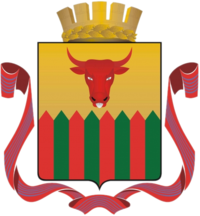 ГОРОДСКОЙ ОКРУГ «ГОРОД ЧИТА»ПОСТАНОВЛЕНИЕАДМИНИСТРАЦИИ ГОРОДСКОГО ОКРУГАот «__01_» __03___________ 2016	 №__61_______В целях приведения муниципальных услуг, оказываемых в городском округе «Город Чита», в соответствие с базовым (отраслевым) перечнем государственных и муниципальных услуг и работ «Образование и наука», руководствуясь Положением о стандартах качества муниципальных услуг в городском округе «Город Чита», принятым решением Думы городского округа «Город Чита» от 19 июня 2008 года № 96 «О принятии Положения «О стандартах качества муниципальных услуг в городском округе «Город Чита», ПОСТАНОВЛЯЮ:Утвердить прилагаемые стандарты качества муниципальных услуг в сфере образования:стандарт качества муниципальной услуги «Реализация основных общеобразовательных программ дошкольного образования» (Приложение № 1);стандарт качества муниципальной услуги «Реализация основных общеобразовательных программ начального  общего образования» (Приложение № 2);стандарт качества муниципальной услуги «Реализация основных общеобразовательных программ основного общего образования» (Приложение № 3);стандарт качества муниципальной услуги «Реализация основных общеобразовательных программ среднего общего образования» (Приложение № 4);стандарт качества муниципальной услуги «Реализация дополнительных общеразвивающих программ» (Приложение № 5);стандарт качества муниципальной услуги «Присмотр и уход» (Приложение № 6);стандарт качества муниципальной услуги «Предоставление питания» (Приложение № 7);стандарт качества муниципальной услуги «Научно-методическое обеспечение » (Приложение № 8).2. Комитету образования администрации городского округа «Город Чита» (О.И. Кирик):2.1. довести настоящее постановление до сведения руководителей муниципальных образовательных учреждений и обеспечить соблюдение муниципальными образовательными учреждениями требований, установленных в стандарте;2.2. осуществлять контроль за соблюдением муниципальными образовательными учреждениями требований, установленных в стандарте качества муниципальных услуг.3. Признать утратившими силу постановления администрации городского округа «Город Чита»:- от 09 января 2014 г. № 01 «Об утверждении стандартов качества муниципальных услуг, оказываемых муниципальными организациями»;- от 25 декабря 2015 г. № 413 «Об утверждении стандарта качества муниципальной услуги «Организация предоставления дополнительного образования детям»;- от 25 декабря 2015 г. № 414 «О внесении изменений в Стандарт качества муниципальной услуги «Организация предоставления дошкольного, начального общего, среднего общего образования общеобразовательными организациями» утвержденный постановлением администрации городского округа «Город Чита» от 09 января 2014 г. № 01 «Об утверждении стандартов качества муниципальных услуг, оказываемых муниципальными организациями»;4. Контроль за исполнением настоящего постановления возложить на заместителя руководителя администрации по социальным вопросам и взаимодействию с правоохранительными органами А.И. Глущенко.5. Опубликовать настоящее постановление на официальном сайте администрации городского округа «Город Чита» в информационно-телекоммуникационной сети «Интернет», размещенном по адресу: www.admin.chita.ru. Руководитель администрации                                                                    В.А. ЗабелинПриложение № 1к постановлению администрациигородского округа «Город Чита»от «01» 03  2016 года №  61Стандарт качества муниципальной услуги
«Реализация основных общеобразовательных программ дошкольного образования»1. Цель оказания муниципальной услуги: помощь семье в воспитании и образовании детей дошкольного возраста, охране и укреплении их физического и психического здоровья, развитии индивидуальных способностей, помощь в необходимой коррекции нарушений развития детей дошкольного возраста.2. Потенциальные потребители муниципальной услуги: дети в возрасте от 1,5 до 8 лет.3. Основные показатели оценки качества оказания муниципальной услуги:4. Правовые основы оказания муниципальной услуги:- Федеральный закон от 29 декабря 2012 года № 273-ФЗ «Об образовании в Российской Федерации»;- Федеральный закон от 6 октября 2003 года № 131-ФЗ «Об общих принципах организации местного самоуправления в Российской Федерации»;- постановление Главного государственного санитарного врача Российской Федерации от 15 мая 2013 года № 26 «Об утверждении Санитарно-эпидемиологические правила и нормативы СанПиН 2.4.1.3049-13 «Санитарно-эпидемиологические требования к устройству, содержанию и организации режима работы дошкольных образовательных организаций»;- постановление Правительства Российской Федерации от 25 апреля 2012 года № 390 «Об утверждении Правил противопожарного режима в Российской Федерации»;- приказ Министерства образования и науки РФ от 30 августа 2013 года№ 1014 «Об утверждении Порядка организации и осуществления образовательной деятельности по основным общеобразовательным программам - образовательным программам дошкольного образования»;- Правила пожарной безопасности для общеобразовательных школ, профессионально-технических училищ, школ-интернатов, детских домов, дошкольных, внешкольных и других учебно-воспитательных учреждений ППБ-101-89 (утв. Госкомобразованием СССР 10 мая 1989 г.);- Закон Забайкальского края от 11 июля 2013 года № 858-ЗЗК «Об отдельных вопросах в сфере образования»;- Устав городского округа «Город Чита».5. Основные действия по оказанию муниципальной услуги:Для оказания муниципальной услуги осуществляются следующие основные действия:- реализация основных общеобразовательных программ дошкольного образования;- реализация дополнительных образовательных программ;- воспитание детей дошкольного возраста;- охрана жизни и здоровья детей;- взаимодействие с семьей.6. Требования к материально-техническому обеспечению оказания муниципальной услуги:7. Требования к законности и безопасности оказания муниципальной услуги:8. Требования, обеспечивающие доступность услуги для потребителей:9. Особые требования к организации работы образовательной организации:10. Требования к кадровому обеспечению оказания муниципальной услуги:11. Требования к информационному обеспечению оказания муниципальной услуги:12. Требования к организации учета мнения потребителей муниципальной услуги:Приложение к Стандарту качества муниципальной услуги «Реализация основных общеобразовательных программ дошкольного образования»Анкета для проведения опроса потребителей муниципальной услуги«Реализация основных общеобразовательных программ дошкольного образования»              Здравствуйте! В настоящее время мы проводим опрос среди родителей (законных представителей) воспитанников, получающих дошкольное образование в муниципальных образовательных организациях. Данные  этого  исследования  будут  использованы органами местного самоуправления для  разработки  системы  мер  по  повышению  качества оказания услуг населению.Вы  можете  быть уверены, что содержание Ваших ответов останется строго между нами. Все данные будут  анализироваться  в  целом,  без  упоминания  конкретного человека, и использоваться только в обобщенном виде вместе с  ответами других людей.              Заранее благодарим Вас за участие в опросе!             1. Когда вы проходили процедуру получения муниципальной услуги?  Назовите,  пожалуйста,  месяц и год.     _________________________________________________________________            2. Какие этапы получения вами уже пройдены?              1 - заявление о зачислении принято сотрудником            2 - принято решение (издан приказ) о зачислении воспитанника в образовательную организацию            3 - другое (напишите,  что  именно) _________________________________            4 - затрудняюсь ответить3. Насколько  сложным  вам  показался  весь процесс получения муниципальной услуги, начиная с подготовки документов? (Один ответ)            1 - очень сложный            2 - довольно сложный            3 - не очень сложный            4 - совсем несложный            5 - другое (напишите, что именно)            6 - затрудняюсь ответить4. Из каких источников вы получали  информацию о муниципальной услуге?  (Возможно несколько вариантов)             1 – нормативные правовые акты             2 – личное непосредственное общение с сотрудниками администрации             3 – прочитал информацию на стендах в администрации             4 – по телефону от сотрудника администрации             5 – от соседей             6 – от коллег, знакомых, родственников             7 – публикации в газетах             8 – передачи на телевидении             9 – интернет             10 – передачи по радио             11 – другое (что именно) _______________________________________             12 – затрудняюсь ответить      5. Была ли эта информация достаточной? (Один ответ)              1 – в целом, да              2 – скорее, да              3 – скорее, нет              4 – в целом, нет– затрудняюсь ответитьВы довольны качеством предоставления муниципальной услуги?  (Дайте один ответ по  каждой строке)      Благодарим Вас за участие в опросе!Приложение № 2к постановлению администрациигородского округа «Город Чита»от «01» 03  2016 года №  61Стандарт качества муниципальной услуги «Реализация основных общеобразовательных программ начального  общего образования»1. Цель оказания муниципальной услуги: обучение и воспитание, формирование общей культуры личности обучающихся, их адаптация к жизни в обществе, воспитание гражданственности, трудолюбия, уважения к правам и свободам человека, любви к окружающей природе, Родине, семье, формирование здорового образа жизни обучающихся.2. Потенциальные потребители муниципальной услуги: физические лица, проживающие в городском округе «Город Чита».3. Основные показатели оценки качества оказания муниципальной услуги:4. Правовые основы оказания муниципальной услуги:- Федеральный закон от 29 декабря 2012 г. № 273-ФЗ «Об образовании в Российской Федерации»;- Федеральный закон от 6 октября 2003 года № 131-ФЗ «Об общих принципах организации местного самоуправления в Российской Федерации»;- постановление Правительства Российской Федерации от 25 апреля 2012 года № 390 «Об утверждении Правил противопожарного режима в Российской Федерации»;- Примерное положение о библиотеке общеобразовательного учреждения (направлено письмом Министерства образования Российской Федерации от 23 марта 2004 года № 14-51-70/13);- приказ Минобразования России от 9 февраля 1998 года № 322 «Об утверждении Базисного учебного плана общеобразовательных учреждений Российской Федерации»;- приказ Минобразования России от 19 мая 1998 года № 1235 «Об утверждении Обязательного минимума содержания начального общего образования»;- приказ Минобразования России от 9 марта 2004 года № 1312 «Об утверждении федерального базисного учебного плана и примерных учебных планов для образовательных учреждений Российской Федерации, реализующих программы общего образования»;- постановление Главного государственного санитарного врача Российской Федерации от 29 декабря 2010 года № 189 «Об утверждении СанПиН 2.4.2.2821-10 «Санитарно-эпидемиологические требования к условиям и организации обучения в общеобразовательных учреждениях»;- Правила пожарной безопасности для общеобразовательных школ, профессионально-технических училищ, школ-интернатов, детских домов, дошкольных, внешкольных и других учебно-воспитательных учреждений ППБ-101-89 (утв. Госкомобразованием СССР 10 мая 1989 г.);- Закон Забайкальского края от 11 июля 2013 года № 858-ЗЗК «Об отдельных вопросах в сфере образования»;- Устав городского округа «Город Чита».5. Основные действия по оказанию муниципальной услуги Для оказания муниципальной услуги осуществляются следующие  действия:- реализация общеобразовательных программ начального общего образования;- реализация дополнительных образовательных программ;- воспитание обучающихся.6. Требования к материально-техническому обеспечению оказания муниципальной услуги:7. Требования к законности и безопасности оказания муниципальной услуги:8. Требования, обеспечивающие доступность услуги для потребителей9. Особые требования к организации работы образовательного учреждения10. Требования к кадровому обеспечению оказания муниципальной услуги:11. Требования к информационному обеспечению оказания муниципальной услуги:12. Требования к организации учета мнения потребителей муниципальной услугиПриложение к Стандарту качества муниципальной услуги «Реализация основных общеобразовательных программ начального  общего образования»Анкета для проведения опроса потребителей муниципальной услуги«Реализация основных общеобразовательных программ начального  общего образования»              Здравствуйте! В настоящее время мы проводим опрос среди родителей (законных представителей) обучающихся, получающих начальное общее образование в муниципальных общеобразовательных организациях. Данные  этого  исследования  будут  использованы органами местного самоуправления для  разработки  системы  мер  по  повышению  качества оказания услуг населению.Вы  можете  быть уверены, что содержание Ваших ответов останется строго между нами. Все данные будут  анализироваться  в  целом,  без  упоминания  конкретного человека, и использоваться только в обобщенном виде вместе с  ответами других людей.              Заранее благодарим Вас за участие в опросе!             1. Когда вы проходили процедуру получения муниципальной услуги?  Назовите,  пожалуйста,  месяц и год.     _________________________________________________________________            2. Какие этапы получения вами уже пройдены?              1 - заявление о зачислении принято сотрудником            2 - принято решение (издан приказ) о зачислении обучающегося в образовательную      организацию            3 - другое (напишите,  что  именно) _________________________________            4 - затрудняюсь ответить3. Насколько  сложным  вам  показался  весь процесс получения муниципальной услуги, начиная с подготовки документов? (Один ответ)            1 - очень сложный            2 - довольно сложный            3 - не очень сложный            4 - совсем несложный            5 - другое (напишите, что именно)            6 - затрудняюсь ответить4. Из каких источников вы получали  информацию о муниципальной услуге?  (Возможно несколько вариантов)             1 – нормативные правовые акты             2 – личное непосредственное общение с сотрудниками администрации             3 – прочитал информацию на стендах в администрации             4 – по телефону от сотрудника администрации             5 – от соседей             6 – от коллег, знакомых, родственников             7 – публикации в газетах             8 – передачи на телевидении             9 – интернет             10 – передачи по радио             11 – другое (что именно) _______________________________________             12 – затрудняюсь ответить      5. Была ли эта информация достаточной? (Один ответ)              1 – в целом, да              2 – скорее, да              3 – скорее, нет              4 – в целом, нет– затрудняюсь ответитьВы довольны качеством предоставления муниципальной услуги?  (Дайте один ответ по  каждой строке)      Благодарим Вас за участие в опросе!Приложение № 3к постановлению администрациигородского округа «Город Чита»от «01» 03  2016 года №  61Стандарт качества муниципальной услуги «Реализация основных общеобразовательных программ основного  общего образования»1. Цель оказания муниципальной услуги: обучение и воспитание, формирование общей культуры личности обучающихся, их адаптация к жизни в обществе, воспитание гражданственности, трудолюбия, уважения к правам и свободам человека, любви к окружающей природе, Родине, семье, формирование здорового образа жизни обучающихся.2. Потенциальные потребители муниципальной услуги: физические лица, проживающие в городском округе «Город Чита».3. Основные показатели оценки качества оказания муниципальной услуги:4. Правовые основы оказания муниципальной услуги:- Федеральный закон от 29 декабря 2012 г. N 273-ФЗ «Об образовании в Российской Федерации»;- Федеральный закон от 6 октября 2003 года № 131-ФЗ «Об общих принципах организации местного самоуправления в Российской Федерации»;- постановление Правительства Российской Федерации от 25 апреля 2012 года № 390 «Об утверждении Правил противопожарного режима в Российской Федерации»;- Примерное положение о библиотеке общеобразовательного учреждения (направлено письмом Министерства образования Российской Федерации от 23 марта 2004 года № 14-51-70/13);- приказ Минобразования России от 9 февраля 1998 года № 322 «Об утверждении Базисного учебного плана общеобразовательных учреждений Российской Федерации»;- приказ Минобразования России от 19 мая 1998 года № 1236 «Об утверждении Обязательного минимума содержания основного общего образования»;- приказ Минобразования России от 5 марта 2004 года № 1089 «Об утверждении федерального компонента государственных образовательных стандартов начального общего, основного общего и среднего (полного) общего образования»;- приказ Минобразования России от 9 марта 2004 года № 1312 «Об утверждении федерального базисного учебного плана и примерных учебных планов для образовательных учреждений Российской Федерации, реализующих программы общего образования»;- постановление Главного государственного санитарного врача Российской Федерации от 29 декабря 2010 года № 189 «Об утверждении СанПиН 2.4.2.2821-10 «Санитарно-эпидемиологические требования к условиям и организации обучения в общеобразовательных учреждениях»;- Правила пожарной безопасности для общеобразовательных школ, профессионально-технических училищ, школ-интернатов, детских домов, дошкольных, внешкольных и других учебно-воспитательных учреждений ППБ-101-89 (утв. Госкомобразованием СССР 10 мая 1989 г.);- Закон Забайкальского края от 11 июля 2013 года № 858-ЗЗК «Об отдельных вопросах в сфере образования»;- Устав городского округа «Город Чита».5. Основные действия по оказанию муниципальной услуги Для оказания муниципальной услуги осуществляются следующие  действия:- реализация общеобразовательных программ основного общего образования;- реализация дополнительных образовательных программ;- воспитание обучающихся;- проведение предпрофильной подготовки и профориентационной работы с обучающимися.6. Требования к материально-техническому обеспечению оказания муниципальной услуги:7. Требования к законности и безопасности оказания муниципальной услуги:8. Требования, обеспечивающие доступность услуги для потребителей9. Особые требования к организации работы образовательного учреждения10. Требования к кадровому обеспечению оказания муниципальной услуги:11. Требования к информационному обеспечению оказания муниципальной услуги:12. Требования к организации учета мнения потребителей муниципальной услугиПриложение к Стандарту качества муниципальной услуги «Организация предоставления основного общего образования»Анкета для проведения опроса потребителей муниципальной услуги«Реализация основных общеобразовательных программ основного  общего образования»              Здравствуйте! В настоящее время мы проводим опрос среди обучающихся, получающих основное общее образование в муниципальных общеобразовательных организациях, и/или их родителей (законных представителей). Данные  этого  исследования  будут  использованы органами местного самоуправления для  разработки  системы  мер  по  повышению  качества оказания услуг населению.Вы  можете  быть уверены, что содержание Ваших ответов останется строго между нами. Все данные будут  анализироваться  в  целом,  без  упоминания  конкретного человека, и использоваться только в обобщенном виде вместе с  ответами других людей.              Заранее благодарим Вас за участие в опросе!             1. Когда вы проходили процедуру получения муниципальной услуги?  Назовите,  пожалуйста,  месяц и год.     _________________________________________________________________            2. Какие этапы получения вами уже пройдены?              1 - заявление о зачислении принято сотрудником            2 - принято решение (издан приказ) о зачислении обучающегося в образовательную      организацию            3 - другое (напишите,  что  именно) _________________________________            4 - затрудняюсь ответить3. Насколько  сложным  вам  показался  весь процесс получения муниципальной услуги, начиная с подготовки документов? (Один ответ)            1 - очень сложный            2 - довольно сложный            3 - не очень сложный            4 - совсем несложный            5 - другое (напишите, что именно)            6 - затрудняюсь ответить4. Из каких источников вы получали  информацию о муниципальной услуге?  (Возможно несколько вариантов)             1 – нормативные правовые акты             2 – личное непосредственное общение с сотрудниками администрации             3 – прочитал информацию на стендах в администрации             4 – по телефону от сотрудника администрации             5 – от соседей             6 – от коллег, знакомых, родственников             7 – публикации в газетах             8 – передачи на телевидении             9 – интернет             10 – передачи по радио             11 – другое (что именно) _______________________________________             12 – затрудняюсь ответить      5. Была ли эта информация достаточной? (Один ответ)              1 – в целом, да              2 – скорее, да              3 – скорее, нет              4 – в целом, нет– затрудняюсь ответитьВы довольны качеством предоставления муниципальной услуги?  (Дайте один ответ по  каждой строке)      Благодарим Вас за участие в опросе!Приложение № 4к постановлению администрациигородского округа «Город Чита»от «01» 03  2016 года №  61Стандарт качества муниципальной услуги «Реализация основных общеобразовательных программ среднего  общего образования»1. Цель оказания муниципальной услуги: обучение и воспитание, формирование общей культуры личности обучающихся, их адаптация к жизни в обществе, создание основы для осознанного выбора и последующего освоения профессиональных образовательных программ, воспитание гражданственности, трудолюбия, уважения к правам и свободам человека, любви к окружающей природе, Родине, семье, формирование здорового образа жизни обучающихся2. Потенциальные потребители муниципальной услуги: физические лица, проживающие в городском округе «Город Чита».3. Основные показатели оценки качества оказания муниципальной услуги:4. Правовые основы оказания муниципальной услуги:- Федеральный закон от 29 декабря 2012 г. N 273-ФЗ «Об образовании в Российской Федерации»;- Федеральный закон от 6 октября 2003 года № 131-ФЗ «Об общих принципах организации местного самоуправления в Российской Федерации»;- постановление Правительства Российской Федерации от 25 апреля 2012 года № 390 «Об утверждении Правил противопожарного режима в Российской Федерации»;- Примерное положение о библиотеке общеобразовательного учреждения (направлено письмом Министерства образования Российской Федерации от 23 марта 2004 года № 14-51-70/13);- приказ Минобразования России от 9 февраля 1998 года № 322 «Об утверждении Базисного учебного плана общеобразовательных учреждений Российской Федерации»;- приказ Минобразования России от 30 июня 1999 года № 56 "Об утверждении Обязательного минимума содержания среднего (полного) общего образования»;- приказ Минобразования России от 5 марта 2004 года № 1089 «Об утверждении федерального компонента государственных образовательных стандартов начального общего, основного общего и среднего (полного) общего образования»;- приказ Минобразования России от 9 марта 2004 года № 1312 «Об утверждении федерального базисного учебного плана и примерных учебных планов для образовательных учреждений Российской Федерации, реализующих программы общего образования»;- постановление Главного государственного санитарного врача Российской Федерации от 29 декабря 2010 года № 189 «Об утверждении СанПиН 2.4.2.2821-10 «Санитарно-эпидемиологические требования к условиям и организации обучения в общеобразовательных учреждениях»;- Правила пожарной безопасности для общеобразовательных школ, профессионально-технических училищ, школ-интернатов, детских домов, дошкольных, внешкольных и других учебно-воспитательных учреждений ППБ-101-89 (утв. Госкомобразованием СССР 10 мая 1989 г.);- Закон Забайкальского края от 11 июля 2013 года № 858-ЗЗК «Об отдельных вопросах в сфере образования»;- Устав городского округа «Город Чита».5. Основные действия по оказанию муниципальной услуги Для оказания муниципальной услуги осуществляются следующие  действия:- реализация общеобразовательных программ среднего общего образования;- реализация дополнительных образовательных программ;- воспитание обучающихся;- проведение профильной и профессиональной подготовки обучающихся.6. Требования к материально-техническому обеспечению оказания муниципальной услуги:7. Требования к законности и безопасности оказания муниципальной услуги:8. Требования, обеспечивающие доступность услуги для потребителей9. Особые требования к организации работы образовательного учреждения10. Требования к кадровому обеспечению оказания муниципальной услуги:11. Требования к информационному обеспечению оказания муниципальной услуги:12. Требования к организации учета мнения потребителей муниципальной услугиПриложение к Стандарту качества муниципальной услуги «Реализация основных общеобразовательных программ среднего  общего образования»Анкета для проведения опроса потребителей муниципальной услуги«Реализация основных общеобразовательных программ среднего  общего образования»              Здравствуйте! В настоящее время мы проводим опрос среди обучающихся, получающих среднее общее образование в муниципальных общеобразовательных организациях. Данные  этого  исследования  будут  использованы органами местного самоуправления для  разработки  системы  мер  по  повышению  качества оказания услуг населению.Вы  можете  быть уверены, что содержание Ваших ответов останется строго между нами. Все данные будут  анализироваться  в  целом,  без  упоминания  конкретного человека, и использоваться только в обобщенном виде вместе с  ответами других людей.              Заранее благодарим Вас за участие в опросе!             1. Когда вы проходили процедуру получения муниципальной услуги?  Назовите,  пожалуйста,  месяц и год.     _________________________________________________________________            2. Какие этапы получения вами уже пройдены?              1 - заявление о зачислении принято сотрудником            2 - принято решение (издан приказ) о зачислении обучающегося в образовательную      организацию            3 - другое (напишите,  что  именно) _________________________________            4 - затрудняюсь ответить3. Насколько  сложным  вам  показался  весь процесс получения муниципальной услуги, начиная с подготовки документов? (Один ответ)            1 - очень сложный            2 - довольно сложный            3 - не очень сложный            4 - совсем несложный            5 - другое (напишите, что именно)            6 - затрудняюсь ответить4. Из каких источников вы получали  информацию о муниципальной услуге?  (Возможно несколько вариантов)             1 – нормативные правовые акты             2 – личное непосредственное общение с сотрудниками администрации             3 – прочитал информацию на стендах в администрации             4 – по телефону от сотрудника администрации             5 – от соседей             6 – от коллег, знакомых, родственников             7 – публикации в газетах             8 – передачи на телевидении             9 – интернет             10 – передачи по радио             11 – другое (что именно) _______________________________________             12 – затрудняюсь ответить      5. Была ли эта информация достаточной? (Один ответ)              1 – в целом, да              2 – скорее, да              3 – скорее, нет              4 – в целом, нет– затрудняюсь ответитьВы довольны качеством предоставления муниципальной услуги?  (Дайте один ответ по  каждой строке)      Благодарим Вас за участие в опросе!Приложение № 5к постановлению администрациигородского округа «Город Чита»от «01» 03  2016 года №  61Стандарт качества муниципальной услуги
«Реализация дополнительных общеразвивающих программ»1. Цель оказания муниципальной услуги: организация содержательного досуга детей, создание условий для личностного развития детей, укрепления их здоровья, профессионального самоопределения, приобщения к музыке, творческому труду, формирования общей культуры, адаптации к жизни в обществе.2. Потенциальные потребители муниципальной услуги: дети в возрасте от 4 до 18 лет.3. Основные показатели оценки качества оказания муниципальной услуги:4. Правовые основы оказания муниципальной услуги:- Федеральный закон от 29 декабря 2012 г. № 273-ФЗ «Об образовании в Российской Федерации»;- Федеральный закон от 6 октября 2003 г. № 131-ФЗ «Об общих принципах организации местного самоуправления в Российской Федерации»;- постановление Правительства Российской Федерации от 25 апреля 2012 г. № 390 «О противопожарном режиме»;- постановление Главного государственного санитарного врача РФ от 4 июля 2014 г. № 41 «Об утверждении СанПиН 2.4.4.3172-14 «Санитарно-эпидемиологические требования к устройству, содержанию и организации режима работы образовательных организаций дополнительного образования детей»;- постановление Главного государственного санитарного врача РФ от 28 сентября 2015 г. № 61 «Об утверждении СП 2.1.2.3304-15 «Санитарно-эпидемиологические требования к размещению, устройству и содержанию объектов спорта»;- приказ Министерства образования и науки РФ от 29 августа 2013 г. № 1008 «Об утверждении Порядка организации и осуществления образовательной деятельности по дополнительным общеобразовательным программам»;- Правила пожарной безопасности для общеобразовательных школ, профессионально-технических училищ, школ-интернатов, детских домов, дошкольных, внешкольных и других учебно-воспитательных учреждений ППБ-101-89 (утв. Госкомобразованием СССР 10 мая 1989 г.);- Устав городского округа «Город Чита».5. Основные действия по оказанию муниципальной услуги:Для оказания муниципальной услуги выполняются следующие основные действия:- реализация дополнительных общеразвивающих программ и оказание дополнительных образовательных услуг различной направленности: технической, естественнонаучной, физкультурно-спортивной, художественной, туристско-краеведческой, социально-педагогической;- проведение профессиональной подготовки (по договоренности и/или совместно с учреждениями, предприятиями, организациями);- организация в каникулярное время лагерей и туристских баз;- организация и проведение массовых мероприятий, создание условий для совместного труда и отдыха детей и родителей (законных представителей);- оказание помощи педагогическим коллективам других образовательных учреждений и реализация дополнительных образовательных программ, организации досуговой и внеурочной деятельности;- оказание помощи детским и юношеским общественным объединениям и организациям (по договору с ними).6. Требования к материально-техническому обеспечению оказания муниципальной услуги:7. Требования к законности и безопасности оказания муниципальной услуги:8. Требования, обеспечивающие доступность услуги для потребителей:9. Особые требования к организации работы образовательной организации:10. Требования к кадровому обеспечению оказания муниципальной услуги:11. Требования к информационному обеспечению оказания муниципальной услуги:12. Требования к организации учета мнения потребителей муниципальной услуги:Приложение к Стандарту качества муниципальной услуги «Реализация дополнительных общеразвивающих программ»Анкета для проведения опроса потребителей муниципальной услуги«Реализация дополнительных общеразвивающих программ»              Здравствуйте! В настоящее время мы проводим опрос среди родителей (законных представителей) обучающихся, получающих дополнительное образование в муниципальных образовательных организациях. Данные  этого  исследования  будут  использованы органами местного самоуправления для  разработки  системы  мер  по  повышению  качества оказания услуг населению.Вы  можете  быть уверены, что содержание Ваших ответов останется строго между нами. Все данные будут  анализироваться  в  целом,  без  упоминания  конкретного человека, и использоваться только в обобщенном виде вместе с  ответами других людей.              Заранее благодарим Вас за участие в опросе!             1. Когда вы проходили процедуру получения муниципальной услуги?  Назовите,  пожалуйста,  месяц и год.     _________________________________________________________________            2. Какие этапы получения вами уже пройдены?              1 - заявление о зачислении принято сотрудником            2 - принято решение (издан приказ) о зачислении воспитанника в образовательную организацию            3 - другое (напишите,  что  именно) _________________________________            4 - затрудняюсь ответить3. Насколько  сложным  вам  показался  весь процесс получения муниципальной услуги, начиная с подготовки документов? (Один ответ)            1 - очень сложный            2 - довольно сложный            3 - не очень сложный            4 - совсем несложный            5 - другое (напишите, что именно)            6 - затрудняюсь ответить4. Из каких источников вы получали  информацию о муниципальной услуге?  (Возможно несколько вариантов)             1 – нормативные правовые акты             2 – личное непосредственное общение с сотрудниками администрации             3 – прочитал информацию на стендах в администрации             4 – по телефону от сотрудника администрации             5 – от соседей             6 – от коллег, знакомых, родственников             7 – публикации в газетах             8 – передачи на телевидении             9 – интернет             10 – передачи по радио             11 – другое (что именно) _______________________________________             12 – затрудняюсь ответить      5. Была ли эта информация достаточной? (Один ответ)              1 – в целом, да              2 – скорее, да              3 – скорее, нет              4 – в целом, нет– затрудняюсь ответитьВы довольны качеством предоставления муниципальной услуги?  (Дайте один ответ по  каждой строке)      Благодарим Вас за участие в опросе!Приложение № 6к постановлению администрациигородского округа «Город Чита»от «01» 03  2016 года №  61Стандарт качества муниципальной услуги
«Присмотр и уход»1. Цель оказания муниципальной услуги: помощь семье в присмотре и уходе за детьми дошкольного и младшего возраста, охране и укреплении их физического здоровья.2. Потенциальные потребители муниципальной услуги: Физические лица, проживающие в городском округе «Город Чита».3. Основные показатели оценки качества оказания муниципальной услуги:4. Правовые основы оказания муниципальной услуги:- Федеральный закон от 29 декабря 2012 года № 273-ФЗ «Об образовании в Российской Федерации»;- Федеральный закон от 6 октября 2003 года № 131-ФЗ «Об общих принципах организации местного самоуправления в Российской Федерации»;- постановление Главного государственного санитарного врача Российской Федерации от 15 мая 2013 года № 26 «Об утверждении Санитарно-эпидемиологические правила и нормативы СанПиН 2.4.1.3049-13 «Санитарно-эпидемиологические требования к устройству, содержанию и организации режима работы дошкольных образовательных организаций»;- постановление Правительства Российской Федерации от 25 апреля 2012 года № 390 «Об утверждении Правил противопожарного режима в Российской Федерации»;- постановление Главного государственного санитарного врача РФ от 23 июля 2008 г. № 45 «Об утверждении СанПиН 2.4.5.2409-08 «Санитарно-эпидемиологические требования к организации питания обучающихся в общеобразовательных учреждениях, учреждениях начального и среднего профессионального образования» - Правила пожарной безопасности для общеобразовательных школ, профессионально-технических училищ, школ-интернатов, детских домов, дошкольных, внешкольных и других учебно-воспитательных учреждений ППБ-101-89 (утв. Госкомобразованием СССР 10 мая 1989 г.);- Постановление Совета министров СССР от 12 апреля 1984 года № 317 (натуральные нормы питания);- Устав городского округа «Город Чита».5. Основные действия по оказанию муниципальной услуги:Для оказания муниципальной услуги осуществляются следующие основные действия:- присмотр и уход за детьми;- охрана жизни и здоровья детей;- взаимодействие с семьей.6. Требования к материально-техническому обеспечению оказания муниципальной услуги:7. Требования к законности и безопасности оказания муниципальной услуги:8. Требования, обеспечивающие доступность услуги для потребителей:9. Особые требования к организации работы образовательной организации:10. Требования к кадровому обеспечению оказания муниципальной услуги:11. Требования к информационному обеспечению оказания муниципальной услуги:12. Требования к организации учета мнения потребителей муниципальной услуги:Приложение к Стандарту качества муниципальной услуги «Присмотр и уход»Анкета для проведения опроса потребителей муниципальной услуги«Присмотр и уход»              Здравствуйте! В настоящее время мы проводим опрос среди родителей (законных представителей) обучающихся, получающих присмотр и уход в муниципальных образовательных организациях. Данные  этого  исследования  будут  использованы органами местного самоуправления для  разработки  системы  мер  по  повышению  качества оказания услуг населению.Вы  можете  быть уверены, что содержание Ваших ответов останется строго между нами. Все данные будут  анализироваться  в  целом,  без  упоминания  конкретного человека, и использоваться только в обобщенном виде вместе с  ответами других людей.              Заранее благодарим Вас за участие в опросе!             1. Когда вы проходили процедуру получения муниципальной услуги?  Назовите,  пожалуйста,  месяц и год.     _________________________________________________________________            2. Какие этапы получения вами уже пройдены?              1 - заявление о зачислении принято сотрудником            2 - принято решение (издан приказ) о зачислении воспитанника в образовательную организацию            3 - другое (напишите,  что  именно) _________________________________            4 - затрудняюсь ответить3. Насколько  сложным  вам  показался  весь процесс получения муниципальной услуги, начиная с подготовки документов? (Один ответ)            1 - очень сложный            2 - довольно сложный            3 - не очень сложный            4 - совсем несложный            5 - другое (напишите, что именно)            6 - затрудняюсь ответить4. Из каких источников вы получали  информацию о муниципальной услуге?  (Возможно несколько вариантов)             1 – нормативные правовые акты             2 – личное непосредственное общение с сотрудниками администрации             3 – прочитал информацию на стендах в администрации             4 – по телефону от сотрудника администрации             5 – от соседей             6 – от коллег, знакомых, родственников             7 – публикации в газетах             8 – передачи на телевидении             9 – интернет             10 – передачи по радио             11 – другое (что именно) _______________________________________             12 – затрудняюсь ответить      5. Была ли эта информация достаточной? (Один ответ)              1 – в целом, да              2 – скорее, да              3 – скорее, нет              4 – в целом, нет– затрудняюсь ответитьВы довольны качеством предоставления муниципальной услуги?  (Дайте один ответ по  каждой строке)      Благодарим Вас за участие в опросе!Приложение № 7к постановлению администрациигородского округа «Город Чита»от «01» 03  2016 года №  61Стандарт качества муниципальной услуги«Предоставление питания»1. Цель оказания муниципальной услуги: укрепление здоровья детей и подростков из малоимущих семей 2. Потенциальные потребители муниципальной услуги: дети из малоимущих семей, обучающиеся в муниципальных общеобразовательных организациях городского округа «Город Чита» в возрасте от 6,5 до 18 лет, а также обучающиеся в более раннем возрасте, получившие по заявлению родителей (законных представителей) разрешение учредителя образовательной организации на прием детей в образовательные организации для обучения.Малоимущими признаются семьи, среднедушевой доход которых по не зависящим от них причинам ниже прожиточного минимума, установленного в Забайкальском крае.3. Основные показатели оценки качества оказания муниципальной услуги:4. Правовые основы оказания муниципальной услуги:Федеральный закон от 29 декабря 2012 года № 273-ФЗ «Об образовании в Российской Федерации»;Федеральный закон от 6 октября 2003 года № 131-ФЗ «Об общих принципах организации местного самоуправления в Российской Федерации»;Федеральный закон от 24 июля 1998 года № 124-ФЗ «Об основных гарантиях прав ребенка в Российской Федерации»;Федеральный закон от 6 октября 2003 года № 131-ФЗ «Об общих принципах организации местного самоуправления в Российской Федерации»;Федеральный закон от 30 марта 1999 года № 52-ФЗ «О санитарно-эпидемиологическом благополучии населения»;Федеральный закон от 02 января 2000 года № 29-ФЗ «О качестве и безопасности пищевых продуктов»;Закон Забайкальского края от 25 декабря 2008 года № 88-ЗЗК «Об обеспечении бесплатным питанием детей из малоимущих семей, обучающихся в государственных и муниципальных общеобразовательных учреждениях Забайкальского края, и о наделении органов местного самоуправления муниципальных районов и городских округов Забайкальского края отдельным государственным полномочием по обеспечению бесплатным питанием детей из малоимущих семей, обучающихся в муниципальных общеобразовательных учреждениях Забайкальского края»;СанПиН 2.4.5.2409-08 «Санитарно-эпидемиологические требования к организации питания обучающихся в общеобразовательных учреждениях, учреждениях начального и среднего профессионального образования», утвержденные постановлением Главного государственного санитарного врача Российской Федерации от 23 июля 2008 года № 45;СанПиН 2.3.6.1079-01 «Санитарно-эпидемиологические требования к организациям общественного питания, изготовлению и оборотоспособности в них пищевых продуктов и продовольственного сырья», утвержденные постановлением Главного государственного санитарного врача Российской Федерации от 08 ноября 2001 года № 31;СанПиН 2.1.4.1074-01 «Питьевая вода. Гигиенические требования к качеству воды централизованных систем питьевого водоснабжения. Контроль качества», утвержденные постановлением Главного государственного санитарного врача Российской Федерации от 26 сентября 2001 года № 24;СанПиН 2.3.2.1293-03 «Гигиенические требования  по применению пищевых добавок», утвержденными постановлением Главного государственного санитарного врача Российской Федерации от 18 апреля 2003 года № 59;СП 2.3.2.1078-01 «Гигиенические требования к безопасности и пищевой ценности пищевых продуктов», утвержденные постановлением Главного государственного санитарного врача Российской Федерации от 14 ноября 2001 года № 36;СанПин 2.3.2.1324-03 «Гигиенические требования к срокам годности и условиям хранения пищевых продуктов», утвержденные постановлением Главного государственного санитарного врача Российской Федерации от 22 мая 2003 года № 98;СанПиН 2.3.2.1940-05 «Организация детского питания», утвержденные постановлением Главного государственного санитарного врача Российской Федерации от 19 января 2005 года № 3;СП 1.1.1058-01 «Организация и проведение производственного контроля за соблюдением санитарных правил и выполнением санитарно-противоэпидемических (профилактических) мероприятий», утвержденные постановлением Главного государственного санитарного врача Российской Федерации от 13 июля 2001 года № 18;ГОСТ 30524-2013 «Услуги общественного питания. Требования к персоналу»;ГОСТ 30390-2013 «Услуги общественного питания. Продукция общественного питания, реализуемая населению. Общие технические условия»;ГОСТ 31984-2012 «Услуги общественного питания. Общие требования»; ОСТ 28-1-95 «Общественное питание. Требования к производственному персоналу»;Методические рекомендации по организации питания обучающихся и воспитанников общеобразовательных учреждений, утвержденные приказом Министерства здравоохранения и социального развития Российской Федерации, Министерства образования и науки Российской Федерации от 11 марта 2012 года № 213н/178;нормативные правовые акты органов местного самоуправления городского округа «Город Чита», определяющие организационные, материально-технические и иные параметры оказания муниципальной услуги.5. Порядок предоставления муниципальной услугиРодители (законные представители) обучающихся из малоимущих семей один раз в год обращаются в уполномоченный орган социального обеспечения по месту постоянного жительства семьи для получения справки о том, что данная семья относится к категории малоимущих. В целях социальной защиты ребенка в уполномоченные органы может обращаться и администрация общеобразовательной организации;решение о предоставлении бесплатного питания обучающимся из малоимущих семей принимается общеобразовательной организацией на основании документа, указанного в пункте 5.1. настоящего стандарта;основанием для начала предоставления услуги является обращение заявителя в общеобразовательную организацию с заявлением;ответственный за предоставление услуги проводит проверку представленного заявления и документов, предусмотренных пунктами 5.1., 5.2. настоящего стандарта;заявления на предоставление бесплатного питания рассматриваются общеобразовательной организацией до 01 сентября текущего года;на основании представленных справок ответственный за прием документов, составляет реестр обучающихся, нуждающихся в бесплатном питании и приказ о предоставлении обучающимся бесплатного питания и представляет в комитет образования администрации городского округа «Город Чита»  до 05 сентября текущего года.Действия по оказанию муниципальной услуги:Бесплатное питание детей осуществляется в столовой (буфете) общеобразовательной организации один раз в день в соответствии с санитарными правилами и нормами, предъявляемыми к организации питания обучающихся.7. Требования к материально-техническому обеспечению оказания муниципальной услуги:8.Требования к законности и безопасности оказания муниципальной услуги9. Требования, обеспечивающие доступность муниципальной услуги для потребителей:10. Требования к уровню кадрового обеспечения оказания муниципальной услуги:11. Особые требования:12. Требования к информационному обеспечению потребителей муниципальной услуги:13. Требования к организации учета мнения потребителей:Приложение к Стандарту качества муниципальной услуги «Предоставление питания»Анкета для проведения опроса потребителеймуниципальной услуги«Предоставление питания»              Здравствуйте! В настоящее время мы проводим опрос среди обучающихся, получающих бесплатное питание в муниципальных общеобразовательных организациях городского округа «Город Чита», и/или их родителей (законных представителей). Данные  этого  исследования  будут  использованы органами местного самоуправления для  разработки  системы  мер  по  повышению  качества оказания услуг населению.Вы  можете  быть уверены, что содержание Ваших ответов останется строго между нами. Все данные будут  анализироваться  в  целом,  без  упоминания  конкретного человека, и использоваться только в обобщенном виде вместе с  ответами других людей.              Заранее благодарим Вас за участие в опросе!1. Когда вы проходили процедуру получения муниципальной услуги?  Назовите,  пожалуйста,  месяц и год.     _________________________________________________________________            2. Какие этапы получения вами уже пройдены?              1 - подготовлен пакет документов            2 - пакет документов принят сотрудниками            3 - принято решение о предоставлении обучающимся бесплатного питания            4 -  другое (напишите,  что  именно) _________________________________            5 - затрудняюсь ответить3. Насколько  сложным  вам  показался  весь процесс получения муниципальной услуги, начиная с подготовки документов? (Один ответ)            1 - очень сложный            2 - довольно сложный            3 - не очень сложный            4 - совсем несложный            5 - другое (напишите, что именно)            6 - затрудняюсь ответить4. Какие    мероприятия    по    постановке    на    учет     для получения муниципальной услуги были  для  вас  наиболее трудными?  (Возможно несколько вариантов)              1 - получение справки             2 - ксерокопирование документов             3 - подготовка документов____________             4 - сдача документов             5 - ожидание принятия решения о ______________             6 - другое (что именно)             7 – затрудняюсь ответить5. Из каких источников вы получали  информацию о муниципальной услуге?  (Возможно несколько вариантов)             1 – нормативные правовые акты             2 – личное непосредственное общение с сотрудниками администрации             3 – прочитал информацию на стендах в администрации             4 – по телефону от сотрудника администрации             5 – от соседей             6 – от коллег, знакомых, родственников             7 – публикации в газетах             8 – передачи на телевидении             9 – интернет             10 – передачи по радио             11 – другое (что именно) _______________________________________             12 – затрудняюсь ответить6. Была ли эта информация достаточной? (Один ответ)              1 – в целом, да              2 – скорее, да              3 – скорее, нет              4 – в целом, нет– затрудняюсь ответитьВы довольны качеством предоставления муниципальной услуги?  (Дайте один ответ по  каждой строке)      Благодарим Вас за участие в опросе!Приложение № 8к постановлению администрациигородского округа «Город Чита»от «01» 03  2016 года №  61Стандарт качества муниципальной услуги
«Научно-методическое обеспечение»Цель оказания муниципальной услуги: - изучение состояния методической и профессиональной деятельности педагогических работников, формирование оснований для разработки программ, проектов развития муниципальной системы образования  г. Читы (далее – МСО), проведение аналитических прогнозов, мониторинговых исследований;- обеспечение открытости, конвенциональности системы образования, информирование всех субъектов образовательного процесса о событиях в МСО, предоставление достоверной информации; - повышение профессионального уровня педагогических работников образовательных организаций, формирование имиджа МСО;- психолого-медико-педагогическое сопровождение детей с ограниченными возможностями здоровья; обучающихся образовательных организаций, которым требуется заключение психолого-медико-педагогической комиссии (далее – ПМПК).2. Потенциальные потребители муниципальной услуги:1. Физические лица: педагогические работники, родители (законные представители) обучающихся, обучающиеся образовательных организаций городского округа «Город Чита»,  жители г. Читы2. Юридические лица: образовательные организации городского округа «Город Чита», общественные организации, органы самоуправления городского округа «Город Чита».3. Основные показатели оценки качества оказания муниципальной услуги:Муниципальная услуга осуществляется муниципальным автономным учреждением «Городской научно-методический центр» (далее – ГНМЦ).4. Правовые основы оказания муниципальной услуги:- Федеральный закон от 29 декабря 2012 г. № 273-ФЗ «Об образовании в Российской Федерации»;- Федеральный закон от 6 октября 2003 г. № 131-ФЗ «Об общих принципах организации местного самоуправления в Российской Федерации»;- Федеральный закон от 3 ноября 2006 г. № 174-ФЗ «Об автономных учреждениях»;- Федеральный закон от 12 января 1996 г. № 7-ФЗ «О некоммерческих организациях»;- Закон Российской Федерации от 7 февраля 1992 г. № 2300-I «О защите прав потребителей»;- Указ Президента Российской Федерации от 7 мая 2012 г. № 597 «О мероприятиях по реализации государственной социальной политики»;- Указ Президента Российской Федерации от 01  июня 2012 г. № 761 «О национальной стратегии действий в интересах детей на 2012-2017 г.г. - План мероприятий («дорожная карта») «Изменения в отраслях социальной сферы, направленные на повышение эффективности образования и науки», утвержденный распоряжением Правительства Российской Федерации от 30 декабря 2012 г. № 2620;- нормативные правовые акты органов местного самоуправления городского округа «Город Чита», определяющие организационные, материально-технические и иные параметры оказания муниципальной услуги. 5. Основные действия по оказанию муниципальной услуги:Муниципальная услуга осуществляется через:- организацию деятельности профессиональных сообществ педагогических работников;- выполнение программ постоянно-действующих семинаров, программы введения федеральных государственных образовательных стандартов образования, программы муниципальной системы образования;- разработку проектов, программ, муниципальных программ в части обеспечения проведения открытых конкурсных мероприятий (конференций, профессиональных конкурсов, форумов);- формирование различных баз данных и размещение их в информационных источниках (сайт в информационно-телекоммуникационной сети «Интернет», периодические издания, публичный доклад);- выполнение аналитических и мониторинговых исследований состояния МСО по различным направлениям, а также через организацию деятельности территориальной ПМПК. 6. Требования к материально-техническому обеспечению оказания муниципальной услуги:7. Требования к законности и безопасности оказания муниципальной услуги:8. Требования, обеспечивающие доступность услуги для потребителей:9. Особые требования к организации работы учреждения:10. Требования к кадровому обеспечению оказания муниципальной услуги:11. Требования к информационному обеспечению оказания муниципальной услуги:12. Требования к организации учета мнения потребителей муниципальной услуги:                                                                                     Приложение к Стандарту качества муниципальной услуги «Научно-методическое обеспечение»Анкета для проведения опроса потребителей муниципальной услуги «Научно-методическое обеспечение»             Здравствуйте! В настоящее время мы проводим опрос среди потребителей муниципальной услуги «Научно-методическое обеспечение». Данные  этого  исследования  будут  использованы органами местного самоуправления для  разработки  системы  мер  по  повышению  качества оказания услуг.Вы  можете  быть уверены, что содержание Ваших ответов останется строго между нами. Все данные будут  анализироваться  в  целом,  без  упоминания  конкретного человека, и использоваться только в обобщенном виде вместе с  ответами других людей.              Заранее благодарим Вас за участие в опросе!             1. Когда вы проходили процедуру получения муниципальной услуги?  Назовите,  пожалуйста,  месяц и год.     _________________________________________________________________            2. Какие этапы получения вами уже пройдены?              1 – заключен договор на оказание услуги            2 – договор находится на стадии его исполнения            3 – договор исполнен            4 - другое (напишите,  что  именно) _________________________________            5 - затрудняюсь ответить3. Насколько  сложным  вам  показался  весь процесс получения муниципальной услуги, начиная с подготовки документов? (Один ответ)            1 - очень сложный            2 - довольно сложный            3 - не очень сложный            4 - совсем несложный            5 - другое (напишите, что именно)            6 - затрудняюсь ответить4. Из каких источников вы получали  информацию о муниципальной услуге?  (Возможно несколько вариантов)             1 – нормативные правовые акты             2 – личное непосредственное общение с сотрудниками администрации             3 – прочитал информацию на стендах в организации             4 – по телефону от сотрудника администрации             5 – от соседей, знакомых, родственников и др.             6 – публикации в газетах             7 – передачи на телевидении             8 – интернет             10 – передачи по радио             11 – другое (что именно) _______________________________________             12 – затрудняюсь ответить      5. Была ли эта информация достаточной? (Один ответ)              1 – в целом, да              2 – скорее, да              3 – скорее, нет – в целом, нет5 – затрудняюсь ответитьВы довольны качеством предоставления муниципальной услуги?  (Дайте один ответ по  каждой строке)      Благодарим Вас за участие в опросе!_________________________Об утверждении стандартов качества муниципальных услуг в сфере образования Наименование показателя, единицы измеренияМетодика расчетаИсточник информации123Число проведенных в отчетом периоде детских праздников (для детей и/или с участием детей) (ед.)Абсолютная величинаДанные организацииПроцент потребителей родителей (законных представителей) воспитанников, удовлетворенных качеством и доступностью услуги (%)(Ок + Од)-----------* 100, где2 * ООк - число опрошенных, удовлетворенных качеством услугОд - число опрошенных, удовлетворенных доступностью услугО - общее число опрошенныхОпределяется по результатам опросов воспитанников и/или их родителей (законных представителей)Число обоснованных жалоб родителей (законных представителей) воспитанников (ед.)Абсолютная величинаОпределяется на основании анализа жалобКоличество мероприятий, проведенных с целью укрепления здоровья детей (ед.)Абсолютная величинаДанные организацииПараметрЗначение, иная характеристикЗданиеОбразовательная организация размещается в специально предназначенном либо приспособленном здании (ях), состояние здания не является аварийным, здание оборудовано водопроводом, подключено к системам централизованного отопления и горячего водоснабжения либо отапливается от котельных,  оборудовано канализацией. При отсутствии централизованного водоснабжения организуется подвоз воды, которая отвечает санитарно-эпидемиологическим требованиям к питьевой воде. При отсутствии централизованной канализации, здания оборудуются внутренней канализацией, при условии устройства выгребов или локальных очистных сооруженийПрилегающая территорияТерритория образовательной организации озеленена, огорожена, имеет наружное электрическое освещение, игровые площадки с детским игровым оборудованием, изготовленным из материалов, не оказывающих вредного воздействия на человека, соответствующим росто-возрастным особенностям и количеству детей, учитывающим гигиенические и педагогические требованияПомещенияВ образовательной организации имеются:- групповые помещения включающие: раздевальную (приемную) (для приема детей и хранения верхней одежды), групповую (для проведения игр, занятий и приема пищи) (допускается использовать групповую для организации сна с использованием выдвижных кроватей или раскладных кроватей с жестким ложем), спальню (место для сна), буфетную (для подготовки готовых блюд к раздаче и мытья столовой посуды), туалетную (совмещенную с умывальной), место для хранения посуды, место для хранения используемых на улице игрушек;- помещения для музыкальных и физкультурных занятий в соответствии с проектной мощностью;- медицинский кабинет;- служебно-бытовые помещения для персоналаТемпературный режимОбразовательная организация оснащена системами центрального отопления с радиаторами и системами вентиляции, обеспечивающими температурный режим  в следующих помещениях: приемные, игровые ясельных групповых ячеек, туалетные ясельных групп, помещения медицинского назначения – не ниже 22 ° С; приемные, игровые младшей, средней, старшей групповых ячеек – не ниже 21 ° С; спальни всех групповых ячеек, туалетные дошкольных групп, залы для музыкальных и гимнастических занятий – не ниже 19 ° С; зал с ванной бассейна – не ниже 29 ° С; раздевалка с душевой бассейна– не ниже 25 ° СОборудованиеВ образовательной организации имеется:- исправная мебель, соответствующая возрасту, росту и количеству воспитанников, учитывающая гигиенические и педагогические требования (в том числе шкафы для верхней одежды, кровати, столы и стулья, стеллажи для игрушек);- оборудование для просмотра телевизионных передач и видеофильмов (не менее 1 телевизора и CD-проигрывателя на организацию);- музыкальный центр либо фортепиано;- исправное физкультурное оборудование, соответствующее росту, возрасту и количеству детейКомпьютеризация и информатизацияДля сотрудников образовательной организации организовано не менее чем 1 рабочее место на 2 сотрудника из числа административно-управленческого персонала, имеющих доступ в информационно-телекоммуникационную сеть «Интернет» ПараметрЗначение, иная характеристикаРазрешительные документыОбразовательная организация имеет лицензию на право ведения образовательной деятельностиТакже при оказании  муниципальной услуги у всех работников образовательной организации имеются личные медицинские книжки установленного образца,  в которые вносятся результаты медицинских обследований и лабораторных исследований, сведения о перенесенных инфекционных заболеваниях, отметка о прохождении профессиональной гигиенической подготовки и аттестацииУчредительные документыУстав образовательной организации соответствует законодательствуСанитарное состояниеДеятельность образовательной организации соответствует установленным государственным санитарно-эпидемиологическим правилам и нормативам:- уборка помещений организации проводится ежедневно;- уборка территории организации проводится ежедневно в рабочие дни по утрам за 1-2 часа до прихода детей;- у входов в здание имеются решетки, коврики, щетки для ног;- в хозяйственной зоне территории организации оборудована площадка для сбора мусора и пищевых отходов;- подсыпка песка в песочницы производится ежегодно веснойПожарная безопасностьОбразовательная организация оборудована: средствами извещения о пожаре,  первичными средствами пожаротушения, не реже 2-х раз проводится тренировочная эвакуация. Каждой образовательной организацией разработан паспорт безопасностиТехника безопасностиПри оказании муниципальной услуги обеспечивается соблюдение требований охраны труда и техники безопасностиПараметрЗначение, иная характеристикаУсловия приема в организациюПрием детей в образовательную организацию осуществляется в соответствии с решением комиссии по приему заявлений, постановке на учет и зачислению детей в муниципальные дошкольные образовательные учреждения, реализующие основную образовательную программу дошкольного образования на территории  городского округа «Город Чита»Информация об условиях приема в организациюИнформация об условиях приема в образовательную организацию размещается в соответствии с требованиями пункта 11 настоящего стандартаПараметрЗначение, иная характеристикиРежим работыОбразовательные организации функционируют в режиме кратковременного пребывания (до 5 часов в день), сокращенного дня (8-10 часового пребывания), полного дня (10,5-12 часового пребывания), продленного дня (13-14 часового пребывания) и круглосуточного пребывания детейОбразовательный процессМуниципальная услуга осуществляется в соответствии с требованиями федерального государственного образовательного стандарта дошкольного образования ПараметрЗначение, иная характеристикаДолжностной составСостав персонала образовательной организации определяется в соответствии со штатным расписанием.Предоставление муниципальной услуги осуществляют следующие виды персонала:административно-управленческий персонал (заведующий, заместитель заведующего, директор, заместитель директора и др.);педагогический персонал (воспитатели, помощники воспитателей, логопеды, музыкальные руководители и др.)Укомплектованность штатаКаждая группа образовательной организации обеспечивается воспитателями и помощником воспитателя.Штат образовательной организации укомплектован не менее чем на 90 %Образовательный уровеньНе менее 95 % специалистов образовательной организации имеют специальное образование либо специальную подготовкуПовышение квалификацииНе реже одного раза в 3 года проводится повышение квалификации педагогических работников образовательной организацииНавыки работы с персональным компьютеромВсе педагогические работники образовательной организации, а также административно-управленческий персонал имеют навыки работы с персональным компьютеромПараметрЗначение, иная характеристикаИнформация у входа в образовательную организациюУ входа в здание образовательной организации размещается информация о наименовании организации, режиме работыИнформация в помещениях образовательной организацииНа информационном стенде рядом с кабинетом руководителя размещается информация:- о фамилии, имени, отчестве, приемных днях и часах руководителя образовательной организации;- об условиях приема в образовательную организацию и необходимом для приема наборе документов;- о телефоне образовательной организации;- о телефонах, адресе, режиме приема специалистов вышестоящего органа управления образованием;- о сайте образовательной организации в информационно-телекоммуникационной сети «Интернет»;- о перечне оказываемых платных услуг и ценах на них.В групповых помещениях в доступных для родителей местах вывешивается:- информация о режиме дня,- ежедневное меню,- объявления о планируемых мероприятиях, медицинских осмотрах, прививках,- объявления о возможностях получения на платной основе дополнительных услуг (с указанием наименовании услуги и цен)Информация в сети «Интернет» В информационно-телекоммуникационной сети «Интернет» размещается и поддерживается в актуальном режиме информация о номерах телефонов, о режиме работы образовательных организаций, перечень оказываемых услуг (в том числе платных)ПараметрЗначение, иная характеристикаПисьменные обращения гражданВ образовательной организации организован прием, регистрация, рассмотрение письменных предложений, заявлений, жалоб граждан и подготовка в месячный срок ответов на нихОпросы потребителейВ образовательной организации организовано регулярное, не реже 1 раза в 3 месяца, проведение опросов родителей (законных представителей) детей с целью выявления их мнения относительно качества и доступности предоставляемой услуги (Анкета для проведения опроса  - Приложение к Стандарту качества муниципальной услуги  «Реализация основных общеобразовательных программ дошкольного образования»)вполне доволенскорее доволен, чем не доволенскорее не доволен, чем доволенсовершенно не доволензатрудняюсь ответитьПомещениеПредметы и оборудованиеТемпературный режимСанитарное состояниеПожарная безопасность и техника безопасностиПерсонал и его компетентностьТехническая оснащенностьИнформация у   
входа в        
образовательную
организациюИнформация в   
помещениях     
образовательной организацииНаименование показателя единицы измеренияМетодика расчетаИсточники информацииСлучаи неудовлетворительных результатов исследования готовых блюд школьной столовой (буфета) на микробиологические показатели, на калорийность и полноту вложения (ед.)Абсолютная величинаДокументы о проверкахЧисло проведенных в отчетном периоде досуговых мероприятий (ед.)Абсолютная величинаДанные организацииПроцент потребителей (обучающихся, их родителей (законных представителей)), удовлетворенных качеством и доступностью услуги (%)Ок + Од                ---------  х 100, где2 х ООк - число опрошенных, удовлетворенных качеством услугОд - число опрошенных, удовлетворенных доступностью услугО - общее число опрошенныхОпределяется по результатам опросов обучающихся и/или их родителей (законных представителей)Количество обоснованных жалоб потребителей (обучающихся, их родителей (законных представителей)) (ед.)Абсолютная величинаОпределяется на основании анализа жалоб обучающихся и их родителей (законных представителей)ПараметрЗначение, иная характеристикаЗданиеОбразовательная организация размещается в специально предназначенном либо приспособленном здании (ях), состояние здания не является аварийным, здание оборудовано водопроводом, подключено к системам централизованного отопления и горячего водоснабжения либо отапливается от котельных,  оборудовано канализацией. При отсутствии централизованного водоснабжения организуется подвоз воды, которая отвечает санитарно-эпидемиологическим требованиям к питьевой воде. При отсутствии централизованной канализации здания оборудуются внутренней канализацией, при условии устройства выгребов или локальных очистных сооруженийПрилегающая территорияТерритория образовательной организации озеленена, огорожена, оборудована физкультурно-спортивной площадкой, если позволяет территория организацииПомещенияВ образовательной организации имеются:- учебные классы;- помещения для проживания обучающихся начальной общеобразовательной школы-интерната;- помещения для занятий по физическому воспитанию;- столовая или буфет;- медпункт или помещение для медицинского обеспечения;- библиотека;- актовый зал;- административно-хозяйственные помещения;- санузлы;- рекреации;- гардеробТемпературный режимОбразовательная организация оснащена системами теплоснабжения и вентиляции, обеспечивающими температурный режим: в учебных помещениях и кабинетах, кабинетах психолога и логопеда, лабораториях, актовом зале, столовой, рекреациях, библиотеке, вестибюле, гардеробе температура составляет 18 - 24 °C; в спортзале и комнатах для проведения секционных занятий, мастерских - 17 - 20 °C; помещениях интерната - 20 - 24 °C; медицинских кабинетах, раздевальных комнатах спортивного зала - 20 - 22 °C, душевых - 25 °C ОборудованиеКаждая образовательная организация должна быть оснащена оборудованием, аппаратурой и приборами, отвечающими требованиям СанПиН 2.4.2.2821-10, стандартов, технических условий, других нормативных документов, и обеспечивающими надлежащее качество предоставления муниципальной услуги.Основным оснащением образовательной организации являются:в учебных помещениях:столы (парты) ученические;аудиторные доски;шкафы для учебно-наглядных пособий;компьютеры;мультимедийные проекторы и экраны;в помещениях столовых:прилавки;столы;скамьи или стулья (табуреты);в актовых залах:кресла;оборудование сцены;в помещениях для занятий по физическому воспитанию:спортивное и игровое оборудование.Специальное оборудование, приборы и аппаратуру следует использовать строго по назначению в соответствии с эксплуатационными документами, содержать в технически исправном состоянии, которое следует систематически проверять. Неисправное специальное оборудование, приборы и аппаратура должны быть заменены, отремонтированы (если они подлежат ремонту) или изъяты из эксплуатации.Состояние электрического оборудования, используемого в образовательной организации, определяется путем проведения визуального осмотра, замеров сопротивления изоляции (проверка качества изоляции проводов) и т.д.Компьютеризация и информатизацияДля сотрудников образовательной организации организовано не менее чем 1 рабочее место на 2 сотрудника из числа административно-управленческого персонала, имеющих доступ в информационно-телекоммуникационную сеть «Интернет»ПараметрЗначение, иная характеристикаРазрешительные документыОбразовательная организация имеет лицензию на право ведения образовательной деятельностиТакже при оказании  муниципальной услуги у всех работников образовательной организации имеются личные медицинские книжки установленного образца,  в которые вносятся результаты медицинских обследований и лабораторных исследований, сведения о перенесенных инфекционных заболеваниях, отметка о прохождении профессиональной гигиенической подготовки и аттестацииУчредительные документыУстав образовательной организации соответствует законодательствуСанитарное состояниеДеятельность образовательной организации соответствует установленным государственным санитарно-эпидемиологическим правилам и нормативамПожарная безопасностьОбразовательная организация оборудована: средствами извещения о пожаре,  первичными средствами пожаротушения, не реже 2-х раз проводится тренировочная эвакуация. Каждой образовательной организацией разработан паспорт безопасностиТехника безопасностиПри оказании муниципальной услуги обеспечивается соблюдение требований охраны труда и техники безопасностиПараметрЗначение, иная характеристикаУсловия приема в образовательную организациюОбразовательная организация осуществляет прием всех подлежащих обучению детей, проживающих на соответствующей территории.Зачисление в начальную общеобразовательную школу-интернат осуществляется по заявлению родителей (законных представителей), а в отдельных случаях - по решению органов опеки и попечительства, муниципальных органов управления образованиемФормы обученияОбучение в образовательных организациях осуществляется с учетом потребностей, возможностей личности и в зависимости от объема обязательных занятий педагогического работника с обучающимися в очной формеОбеспечение территориальной доступностиРадиус обслуживания от дома до образовательной организации - не более 0,8 км пешеходной доступности и не более 20 минут транспортной доступности в одну сторону (за исключением начальной общеобразовательной школы-интерната)Информация об условиях поступления и обучения в образовательной организацииИнформация об условиях приема в образовательную организацию размещается в соответствии с требованиями пункта 11 настоящего стандартаПараметрЗначения, иная характеристикаГруппы продленного дняПри наличии запросов от родителей (законных и иных представителей) не менее 25 обучающихся в образовательных организациях за счет средств родителей организуется группа продленного дняПитаниеОбучающимся из малоимущих семей предоставляются горячие завтраки за счет средств соответствующего бюджета. В иных случаях, а также для детей из групп продленного дня организуется двухразовое питание за счет средств родителей (законных представителей).В начальной общеобразовательной школе-интернате организовано 4-разовое горячее питание обучающихсяРеализация дополнительных образовательных программЕженедельно в образовательных организациях проводится не менее 10 кружковых и спортивных занятийПараметрЗначение, иная характеристикаДолжностной составСостав персонала образовательной организации определяется в соответствии со штатным расписанием.Предоставление муниципальной услуги осуществляют следующие виды персонала:административно-управленческий персонал (директор, заместитель директора, главный бухгалтер и др.);педагогический персонал (учителя, педагоги дополнительного образования, воспитатели, социальные педагоги, педагоги-психологи и др.);обслуживающий персонал (уборщики служебных помещений, рабочие по комплексному обслуживанию зданий, сторожи и др.).Медицинское обслуживание детей обеспечивается специально закрепленным органами здравоохранения за образовательной организацией медицинским персоналом, который наряду с руководством образовательной организации несет ответственность за здоровье и физическое развитие детей, проведение лечебно-профилактических мероприятий, соблюдение санитарно-гигиенических норм, контроль режима и качества питанияУкомплектованность штатаШтат образовательной организации укомплектован не менее чем на 90%Образовательный уровень100% специалистов образовательной организации имеют специальное образование либо специальную подготовкуПовышение квалификацииНе реже одного раза в 3 года проводится повышение квалификации педагогических работников образовательной организацииНавыки работы с персональным компьютеромВсе педагогические работники образовательной организации, а также административно-управленческий персонал имеют навыки работы с персональным компьютеромПериметрЗначение, иная характеристикаИнформация у входа в образовательную организациюУ входа в образовательную организацию размещается информация о наименовании образовательной организацииИнформация в помещениях образовательной организацииВ помещениях образовательной организации в удобном для обозрения месте размещается информация:- о фамилии, имени, отчестве, приемных днях и часах руководителя образовательной организации;- о телефоне и сайте образовательной организации в информационно-телекоммуникационной сети «Интернет»;- о сроках, основных условиях приема в образовательной организацию, часах приема специалистов образовательной организации по вопросам приема в организацию;- о дополнительных услугах (для платных с указанием цен);- о наименовании, адресе и телефонах вышестоящего органа управления образованием Информация в сети «Интернет» В информационно-телекоммуникационной сети «Интернет» размещается и поддерживается в актуальном режиме информация о номерах телефонов, о режиме работы образовательных организаций, перечень оказываемых образовательными организациями услуг (в том числе платных)ПараметрЗначение, иная характеристикаПисьменные обращения гражданВ образовательной организации организован прием,  регистрация, рассмотрение письменных предложений, заявлений, жалоб граждан и подготовка в месячный срок ответов на нихОпросы потребителейВ образовательной организации организуются регулярные, с периодичностью не реже 1 раза в 3 месяца, опросы родителей (законных представителей) обучающихся о степени удовлетворенности качеством и доступностью оказываемых услуг (Анкета для проведения опроса  - Приложение к Стандарту качества муниципальной услуги  «Реализация основных общеобразовательных программ начального  общего образования»)вполне доволенскорее доволен, чем не доволенскорее не доволен, чем доволенсовершенно не доволензатрудняюсь ответитьПомещениеПредметы и оборудованиеТемпературный режимСанитарное состояниеПожарная безопасность и техника безопасностиПерсонал и его компетентностьТехническая оснащенностьИнформация у   
входа в        
образовательную
организациюИнформация в   
помещениях     
образовательной организации  Наименование показателя единицы измеренияМетодика расчетаИсточники информацииСлучаи неудовлетворительных результатов исследования готовых блюд школьной столовой (буфета) на микробиологические показатели, на калорийность и полноту вложенияАбсолютная величинаДокументы о проверкахЧисло проведенных в отчетном периоде досуговых мероприятий (ед.)Абсолютная величинаДанные организацииПроцент потребителей (обучающихся, их родителей (законных представителей)), удовлетворенных качеством и доступностью услуги (%)                      Ок + Од                   ---------  х 100, где2 х ООк - число опрошенных, удовлетворенных качеством услугОд - число опрошенных, удовлетворенных доступностью услугО - общее число опрошенныхОпределяется по результатам опросов обучающихся и/или их родителей (законных представителей)Количество обоснованных жалоб потребителей (обучающихся, их родителей (законных представителей)) (ед.)Абсолютная величинаОпределяется на основании анализа жалоб обучающихся и их родителей (законных представителей)ПараметрЗначение, иная характеристикаЗданиеОбразовательная организация размещается в специально предназначенном либо приспособленном здании (ях), состояние здания не является аварийным, здание оборудовано водопроводом, подключено к системам централизованного отопления и горячего водоснабжения либо отапливается от котельных,  оборудовано канализацией. При отсутствии централизованного водоснабжения организуется подвоз воды, которая отвечает санитарно-эпидемиологическим требованиям к питьевой воде. При отсутствии централизованной канализации здания оборудуются внутренней канализацией, при условии устройства выгребов или локальных очистных сооруженийПрилегающая территорияТерритория образовательной организации озеленена, огорожена,  оборудована физкультурно-спортивной площадкой, если позволяет территория организацииПомещенияВ образовательной организации имеются:- учебные классы;- учебно-производственные и учебные мастерские;- помещения для занятий по физическому воспитанию;- столовая или буфет;- медпункт или помещение для медицинского обеспечения;- библиотека;- актовый зал;- административно-хозяйственные помещения;- санузлы;- рекреации;- гардеробТемпературный режимОбразовательная организация оснащена системами теплоснабжения и вентиляции, обеспечивающими температурный режим: в учебных помещениях и кабинетах, лабораториях, актовом зале, столовой, рекреациях, библиотеке, вестибюле, гардеробе температура составляет 18 - 24 °C; в спортзале и комнатах для проведения секционных занятий, мастерских - 17 - 20 °C; медицинских кабинетах, раздевальных комнатах спортивного зала - 20 - 22 °C, душевых - 25 °C ОборудованиеКаждая образовательная организация должна быть оснащена оборудованием, аппаратурой и приборами, отвечающими требованиям СанПиН 2.4.2.2821-10, стандартов, технических условий, других нормативных документов, и обеспечивающими надлежащее качество предоставления муниципальной услуги.Основным оснащением образовательной организации являются:в учебных помещениях:столы (парты) ученические;аудиторные доски;шкафы для учебно-наглядных пособий;компьютеры;мультимедийные проекторы и экраны;в помещениях столовых:прилавки;столы;скамьи или стулья (табуреты);в актовых залах:кресла;оборудование сцены;в помещениях для занятий по физическому воспитанию:спортивное и игровое оборудование.Специальное оборудование, приборы и аппаратуру следует использовать строго по назначению в соответствии с эксплуатационными документами, содержать в технически исправном состоянии, которое следует систематически проверять. Неисправное специальное оборудование, приборы и аппаратура должны быть заменены, отремонтированы (если они подлежат ремонту) или изъяты из эксплуатации.Состояние электрического оборудования, используемого в образовательной организации, определяется путем проведения визуального осмотра, замеров сопротивления изоляции (проверка качества изоляции проводов) и т.д.Компьютеризация и информатизацияДля сотрудников образовательной организации организовано не менее чем 1 рабочее место на 2 сотрудника из числа административно-управленческого персонала, имеющих доступ в информационно-телекоммуникационную сеть «Интернет»ПараметрЗначение, иная характеристикаРазрешительные документыОбразовательная организация имеет лицензию на право ведения образовательной деятельности и свидетельство государственной аккредитацииТакже при оказании  муниципальной услуги у всех работников образовательной организации имеются личные медицинские книжки установленного образца,  в которые вносятся результаты медицинских обследований и лабораторных исследований, сведения о перенесенных инфекционных заболеваниях, отметка о прохождении профессиональной гигиенической подготовки и аттестацииУчредительные документыУстав образовательной организации соответствует законодательствуСанитарное состояниеДеятельность образовательной организации соответствует установленным государственным санитарно-эпидемиологическим правилам и нормативамПожарная безопасностьОбразовательная организация оборудована: средствами извещения о пожаре,  первичными средствами пожаротушения, не реже 2-х раз проводится тренировочная эвакуация. Каждой образовательной организацией разработан паспорт безопасностиТехника безопасностиПри оказании муниципальной услуги обеспечивается соблюдение требований охраны труда и техники безопасностиПараметрЗначение, иная характеристикаУсловия приема в образовательную организациюОбразовательная организация осуществляет прием всех подлежащих обучению детей, проживающих на соответствующей территорииФормы обученияОбучение в образовательных организациях осуществляется с учетом потребностей, возможностей личности и в зависимости от объема обязательных занятий педагогического работника с обучающимися в очной, очно-заочной или заочной формеОбеспечение территориальной доступностиРадиус обслуживания от дома до образовательной организации - не более 0,8 км пешеходной доступности и не более 20 минут транспортной доступности в одну сторону (за исключением образовательных организаций с углубленным изучением специальных дисциплин и гимназий)Информация об условиях поступления и обучения в образовательной организацииИнформация об условиях приема в образовательную организацию размещается в соответствии с требованиями пункта 11 настоящего стандартаПараметрЗначения, иная характеристикаГруппы продленного дняПри наличии запросов от родителей (законных и иных представителей) не менее 25 обучающихся в образовательной организации за счет средств родителей организуется группа продленного дняПитаниеВ образовательных организациях обучающимся из малоимущих семей предоставляются горячие завтраки за счет средств соответствующего бюджета. В иных случаях, а также для детей из групп продленного дня организуется двухразовое питание за счет средств родителей (законных представителей)Реализация дополнительных образовательных программЕженедельно в образовательных организациях проводится не менее 10 кружковых и спортивных занятийПараметрЗначение, иная характеристикаДолжностной составСостав персонала образовательной организации определяется в соответствии со штатным расписанием.Предоставление муниципальной услуги осуществляют следующие виды персонала:административно-управленческий персонал (директор, заместитель директора, главный бухгалтер и др.);педагогический персонал (учителя, педагоги дополнительного образования, воспитатели, социальные педагоги, педагоги-психологи и др.);обслуживающий персонал (уборщики служебных помещений, рабочие по комплексному обслуживанию зданий, сторожи и др.).Медицинское обслуживание детей обеспечивается специально закрепленным органами здравоохранения за образовательной организацией медицинским персоналом, который наряду с руководством образовательной организации несет ответственность за здоровье и физическое развитие детей, проведение лечебно-профилактических мероприятий, соблюдение санитарно-гигиенических норм, контроль режима и качества питанияУкомплектованность штатаШтат образовательной организации укомплектован не менее чем на 90%Образовательный уровень100% специалистов образовательной организации имеют специальное образование либо специальную подготовкуПовышение квалификацииНе реже одного раза в 3 года проводится повышение квалификации педагогических работников образовательной организацииНавыки работы с персональным компьютеромВсе педагогические работники образовательной организации, а также административно-управленческий персонал имеют навыки работы с персональным компьютеромПериметрЗначение, иная характеристикаИнформация у входа в образовательную организациюУ входа в образовательной организацию размещается информация о наименовании организацииИнформация в помещениях образовательной организацииВ помещениях образовательной организации в удобном для обозрения месте размещается информация:- о фамилии, имени, отчестве, приемных днях и часах руководителя образовательной организации;- о телефоне и сайте образовательной организации в информационно-телекоммуникационной сети «Интернет»;- о сроках, основных условиях приема в образовательной организацию, часах приема специалистов образовательной организации по вопросам приема в организацию;- о дополнительных услугах (для платных с указанием цен);- о наименовании, адресе и телефонах вышестоящего органа управления образованиемИнформация в сети «Интернет» В информационно-телекоммуникационной сети «Интернет» размещается и поддерживается в актуальном режиме информация о номерах телефонов, о режиме работы образовательных организаций, перечень оказываемых образовательными организациями услуг (в том числе платных)ПараметрЗначение, иная характеристикаПисьменные обращения гражданВ образовательной организации организован прием,  регистрация, рассмотрение письменных предложений, заявлений, жалоб граждан и подготовка в месячный срок ответов на нихОпросы потребителейВ образовательной организации организуются регулярные, с периодичностью не реже 1 раза в 3 месяца, опросы обучающихся и/или их родителей (законных представителей) о степени удовлетворенности качеством и доступностью оказываемых услуг (Анкета для проведения опроса  - Приложение к Стандарту качества муниципальной услуги  «Реализация основных общеобразовательных программ основного общего образования»)вполне доволенскорее доволен, чем не доволенскорее не доволен, чем доволенсовершенно не доволензатрудняюсь ответитьПомещениеПредметы и оборудованиеТемпературный режимСанитарное состояниеПожарная безопасность и техника безопасностиПерсонал и его компетентностьТехническая оснащенностьИнформация у   
входа в        
образовательную
организациюИнформация в   
помещениях     
образовательной организации  Наименование показателя единицы измеренияМетодика расчетаИсточники информацииДоля выпускников образовательной организации, учащихся на «хорошо» и «отлично» (%)Вхо                  ------- х 100, гдеВВхо - количество выпускников образовательной организации, учащихся на «хорошо» и «отлично»В - общее количество выпускников образовательного учрежденияДанные организацииДоля выпускников образовательной организации, получивших аттестат о среднем общем образовании (%)Ва                  ------- х 100, гдеВВа - количество выпускников образовательной организации, получивших аттестат о среднем общем образованииВ - общее количество выпускников образовательного учрежденияФорма федерального государственного статистического наблюдения № ОШ-1 «Сведения об учреждении, реализующем программы общего образования» (утверждена приказом Федеральной службы государственной статистики от 27 августа 2012 года № 466)Процент обучающихся образовательной организации, продолживших получение среднего общего образования                          Ву                 -------  х 100, где                           ВВу - количество выпускников 9 классов, продолживших получение среднего общего образованияВ - общее количество выпускников 9 классов образовательной организацииДанные организацииСлучаи неудовлетворительных результатов исследования готовых блюд школьной столовой (буфета) на микробиологические показатели, на калорийность и полноту вложения (ед.)Абсолютная величинаДокументы о проверкахЧисло проведенных в отчетном периоде досуговых мероприятий (ед.)Абсолютная величинаДанные организацииПроцент потребителей (обучающихся, их родителей (законных представителей)), удовлетворенных качеством и доступностью услуги                       Ок + Од                   ---------  х 100, где2 х ООк - число опрошенных, удовлетворенных качеством услугОд - число опрошенных, удовлетворенных доступностью услугО - общее число опрошенныхОпределяется по результатам опросов обучающихся и/или их родителей (законных представителей)Количество обоснованных жалоб потребителей (обучающихся, их родителей (законных представителей)) (ед.)Абсолютная величинаОпределяется на основании анализа жалоб обучающихся и их родителей (законных представителей)ПараметрЗначение, иная характеристикаЗданиеОбразовательная организация размещается в специально предназначенном либо приспособленном здании (ях), состояние здания не является аварийным, здание оборудовано водопроводом, подключено к системам централизованного отопления и горячего водоснабжения либо отапливается от котельных,  оборудовано канализацией. При отсутствии централизованного водоснабжения организуется подвоз воды, которая отвечает санитарно-эпидемиологическим требованиям к питьевой воде. При отсутствии централизованной канализации здания оборудуются внутренней канализацией, при условии устройства выгребов или локальных очистных сооруженийПрилегающая территорияТерритория образовательной организации озеленена, огорожена, оборудована физкультурно-спортивной площадкой, если позволяет территория организацииПомещенияВ образовательной организации имеются:- учебные классы;- учебно-производственные и учебные мастерские;- помещения для занятий по физическому воспитанию;- столовая или буфет;- медпункт или помещение для медицинского обеспечения;- библиотека;- актовый зал;- административно-хозяйственные помещения;- санузлы;- рекреации;- гардеробТемпературный режимОбразовательная организация оснащена системами теплоснабжения и вентиляции, обеспечивающими температурный режим: в учебных помещениях и кабинетах, кабинетах психолога, лабораториях, актовом зале, столовой, рекреациях, библиотеке, вестибюле, гардеробе температура составляет 18 - 24 °C; в спортзале и комнатах для проведения секционных занятий, мастерских - 17 - 20 °C; медицинских кабинетах, раздевальных комнатах спортивного зала - 20 - 22 °C, душевых - 25 °C ОборудованиеКаждая образовательная организация должна быть оснащена оборудованием, аппаратурой и приборами, отвечающими требованиям СанПиН 2.4.2.2821-10, стандартов, технических условий, других нормативных документов, и обеспечивающими надлежащее качество предоставления муниципальной услуги.Основным оснащением образовательной организации являются:в учебных помещениях:столы (парты) ученические;аудиторные доски;шкафы для учебно-наглядных пособий;компьютеры;мультимедийные проекторы и экраны;в помещениях столовых:прилавки;столы;скамьи или стулья (табуреты);в актовых залах:кресла;оборудование сцены;в помещениях для занятий по физическому воспитанию:спортивное и игровое оборудование.Специальное оборудование, приборы и аппаратуру следует использовать строго по назначению в соответствии с эксплуатационными документами, содержать в технически исправном состоянии, которое следует систематически проверять. Неисправное специальное оборудование, приборы и аппаратура должны быть заменены, отремонтированы (если они подлежат ремонту) или изъяты из эксплуатации.Состояние электрического оборудования, используемого в образовательной организации, определяется путем проведения визуального осмотра, замеров сопротивления изоляции (проверка качества изоляции проводов) и т.д.Компьютеризация и информатизацияДля сотрудников образовательной организации организовано не менее чем 1 рабочее место на 2 сотрудника из числа административно-управленческого персонала, имеющих доступ в информационно-телекоммуникационную сеть «Интернет» ПараметрЗначение, иная характеристикаРазрешительные документыОбразовательная организация имеет лицензию на право ведения образовательной деятельности и свидетельство государственной аккредитацииТакже при оказании  муниципальной услуги у всех работников образовательной организации имеются личные медицинские книжки установленного образца,  в которые вносятся результаты медицинских обследований и лабораторных исследований, сведения о перенесенных инфекционных заболеваниях, отметка о прохождении профессиональной гигиенической подготовки и аттестацииУчредительные документыУстав образовательной организации соответствует законодательствуСанитарное состояниеДеятельность образовательной организации соответствует установленным государственным санитарно-эпидемиологическим правилам и нормативамПожарная безопасностьОбразовательная организация оборудована: средствами извещения о пожаре,  первичными средствами пожаротушения, не реже 2-х раз проводится тренировочная эвакуация. Каждой образовательной организацией разработан паспорт безопасностиТехника безопасностиПри оказании муниципальной услуги обеспечивается соблюдение требований охраны труда и техники безопасностиПараметрЗначение, иная характеристикаУсловия приема в образовательную организациюОбразовательная организация осуществляет прием всех подлежащих обучению детей, проживающих на соответствующей территорииФормы обученияОбучение в образовательных организациях осуществляется с учетом потребностей, возможностей личности и в зависимости от объема обязательных занятий педагогического работника с обучающимися в очной, очно-заочной или заочной формеОбеспечение территориальной доступностиРадиус обслуживания от дома до образовательной организации - не более 0,8 км пешеходной доступности и не более 20 минут транспортной доступности в одну сторону (за исключением образовательных организаций с углубленным изучением специальных дисциплин и гимназий)Информация об условиях поступления и обучения в образовательной организацииИнформация об условиях приема в образовательную организацию размещается в соответствии с требованиями пункта 11 настоящего стандартаПараметрЗначения, иная характеристикаПитаниеВ образовательных организациях обучающимся из малоимущих семей предоставляются горячие завтраки за счет средств соответствующего бюджета. В иных случаях, организуется двухразовое питание за счет средств родителей (законных представителей)Реализация дополнительных образовательных программЕженедельно в образовательных организациях проводится не менее 10 кружковых и спортивных занятийПараметрЗначение, иная характеристикаДолжностной составСостав персонала образовательной организации определяется в соответствии со штатным расписанием.Предоставление муниципальной услуги осуществляют следующие виды персонала:административно-управленческий персонал (директор, заместитель директора, главный бухгалтер и др.);педагогический персонал (учителя, педагоги дополнительного образования, социальные педагоги, педагоги-психологи и др.);обслуживающий персонал (уборщики служебных помещений, рабочие по комплексному обслуживанию зданий, сторожи и др.).Медицинское обслуживание детей обеспечивается специально закрепленным органами здравоохранения за образовательной организацией медицинским персоналом, который наряду с руководством образовательной организации несет ответственность за здоровье и физическое развитие детей, проведение лечебно-профилактических мероприятий, соблюдение санитарно-гигиенических норм, контроль режима и качества питанияУкомплектованность штатаШтат образовательной организации укомплектован не менее чем на 90%Образовательный уровень100% специалистов образовательной организации имеют специальное образование либо специальную подготовкуПовышение квалификацииНе реже одного раза в 3 года проводится повышение квалификации педагогических работников образовательной организацииНавыки работы с персональным компьютеромВсе педагогические работники образовательной организации, а также административно-управленческий персонал имеют навыки работы с персональным компьютеромПериметрЗначение, иная характеристикаИнформация у входа в образовательную организациюУ входа в образовательную организацию размещается информация о наименовании образовательной организацииИнформация в помещениях образовательной организацииВ помещениях образовательной организации в удобном для обозрения месте размещается информация:- о фамилии, имени, отчестве, приемных днях и часах руководителя образовательной организации;- о телефоне и сайте образовательной организации в информационно-телекоммуникационной сети «Интернет»;- о сроках, основных условиях приема в образовательной организацию, часах приема специалистов образовательной организации по вопросам приема в организацию;- о дополнительных услугах (для платных с указанием цен);- о наименовании, адресе и телефонах вышестоящего органа управления образованиемИнформация в сети «Интернет» В информационно-телекоммуникационной сети «Интернет» размещается и поддерживается в актуальном режиме информация о номерах телефонов, о режиме работы образовательных организаций, перечень оказываемых образовательными организациями услуг (в том числе платных)ПараметрЗначение, иная характеристикаПисьменные обращения гражданВ образовательной организации организован прием,  регистрация, рассмотрение письменных предложений, заявлений, жалоб граждан и подготовка в месячный срок ответов на нихОпросы потребителейВ образовательной организации организуются регулярные, с периодичностью не реже 1 раза в 3 месяца, опросы обучающихся и/или их родителей (законных представителей) о степени удовлетворенности качеством и доступностью оказываемых услуг (Анкета для проведения опроса  - Приложение к Стандарту качества муниципальной услуги  «Реализация основных общеобразовательных программ среднего  общего образования»)вполне доволенскорее доволен, чем не доволенскорее не доволен, чем доволенсовершенно не доволензатрудняюсь ответитьПомещениеПредметы и оборудованиеТемпературный режимСанитарное состояниеПожарная безопасность и техника безопасностиПерсонал и его компетентностьТехническая оснащенностьИнформация у   
входа в        
образовательную
организациюИнформация в   
помещениях     
образовательной организации  Наименование показателя, единицы измеренияМетодика расчетаИсточник информации123Охват детей, обучающихся в организации, услугами учреждения дополнительного образования (%)Здо                ----- х 100, гдеЧЗдо - число занимающихся в учреждении дополнительного образованияЧ - численность детей в возрасте от 6 до 18 лет (либо от 4 до 18 лет для учреждения, занимающегося с детьми с 4- летнего возраста), проживающих в городе ЧитаФорма федерального статистического наблюдения № 1-ДО «Сведения об учреждении дополнительного образования детей» (утверждена Приказ Федеральной службы государственной статистикиот 14 января 2013 г. № 12)Процент потребителей, удовлетворенных качеством и доступностью услуги (%)(Оа + Од)                -----------  х 100, где2*0Ок - число опрошенных, удовлетворенных качеством услугОд - число опрошенных, удовлетворенных доступностью услугО - общее число опрошенныхОпределяется по результатам опроса обучающихся и/или их родителей (законных представителей)Количество обоснованных жалоб потребителейАбсолютная величинаОпределяется на основании анализа жалоб обучающихся и их родителей (законных представителей)ПараметрЗначение, иная характеристикЗданиеОбразовательная организация размещается в специально предназначенном либо приспособленном здании(ях), встроенных, пристроенных помещении(ях) доступном(ых) для населения;- состояние здания не является аварийным;- здание оборудовано централизованными системами хозяйственно-питьевого, противопожарного и горячего водоснабжения, централизованной канализацией и водостоками.Размещение образовательной организации во встроенных в жилые дома помещениях, во встроенно-пристроенных помещениях (или пристроенных) допускается при наличии отдельного входа.ПомещенияВ образовательной организации в зависимости от видов деятельности имеются:- учебные помещения (учебные кабинеты, лаборатории, учебно-производственные мастерские);- спортивные залы;- помещения для хранения спортивного инвентаря;- помещения для индивидуальных занятий (площадью не менее 12 кв.м. на 1 обучающегося);- помещения для теоретических занятий различной направленности (площадью не менее 2,0 кв.м. на одного обучающегося);- помещения  для занятий хореографией (площадью не менее 3,0 кв.м. на одного обучающегося);- помещения для занятий хора и оркестра (площадью из расчета не менее 2 кв.м. на человека).В образовательной организации вне зависимости от видов деятельности имеются:- гардероб для верхней одежды обучающихся;- санузлы, обеспеченные туалетной бумагой, кусковым мыломТемпературный режимВ помещениях образовательной  организации температура воздуха должна соответствовать следующим параметрам:- в учебных кабинетах для теоретических занятий, в помещениях для музыкальных занятий, для занятий художественным творчеством и естественно-научной направленности, в актовом зале, лекционной аудитории - 20-22°С;- в вестибюле, гардеробе - 18-22°С;- в помещениях для занятий хореографией, спортом, техническим творчеством - 17-20°С;- в медицинских кабинетах, раздевальных при спортивных залах и залах хореографии - 20 - 22°С;- в душевых - 24 - 26°С;- в остальных помещениях 18 - 24°СОборудованиеМебель (учебные столы и стулья) должны быть стандартными, комплектными и иметь маркировку соответствующую ростовой группе. Мебель, спортивное и игровое оборудование, инструменты и инвентарь должны соответствовать росто-возрастным особенностям детей.Образовательная организация обеспечивается необходимым оборудованием в зависимости от осуществляемых видов деятельности. Технические средства обучения, игрушки и материалы, используемые для детского и технического творчества, должны быть безопасными для здоровья детей.Компьютеризация и информатизацияДля сотрудников образовательной организации предусмотрено не менее одного рабочего места, оборудованного персональным компьютеромПараметрЗначение, иная характеристикаРазрешительные документыОбразовательная организация имеет лицензию на право ведения образовательной деятельности При оказании  муниципальной услуги у всех работников образовательной организации имеются личные медицинские книжки установленного образца,  в которые вносятся результаты медицинских обследований и лабораторных исследований, сведения о перенесенных инфекционных заболеваниях, отметка о прохождении профессиональной гигиенической подготовки и аттестацииУчредительные документыУстав образовательной организации соответствует законодательствуСанитарное состояниеДеятельность образовательной организации соответствует установленным государственным санитарно-эпидемиологическим правилам и нормативамПожарная безопасностьОбразовательная организация оборудована: средствами извещения о пожаре,  первичными средствами пожаротушения, не реже 2-х раз проводится тренировочная эвакуация. Каждой образовательной организацией разработан паспорт безопасностиТехника безопасностиПри оказании муниципальной услуги обеспечивается соблюдение требований охраны труда и техники безопасностиПараметрЗначение, иная характеристикаУсловия приема в организациюПрием для занятия спортом, хореографией, туризмом осуществляется на основании медицинского заключения о состоянии здоровья ребенкаИнформация об условиях приема в организациюИнформация об условиях приема в образовательную организацию размещается в соответствии с требованиями пункта 11 настоящего стандартаПараметрЗначение, иная характеристикаНачало занятийНе ранее 8 часов утраПродолжительность занятийПродолжительность занятий - 30-45 минут, для детей от 4 до 6 лет -  30    минутУсловия для оказанияОбразовательная организация укомплектована не менее одной медицинской аптечкой для оказания доврачебной помощиПараметрЗначение, иная характеристикаДолжностной составСостав персонала образовательной организации определяется в соответствии со штатным расписанием.Предоставление муниципальной услуги осуществляют следующие виды персонала:административно-управленческий персонал (директор, заместитель директора);педагогический персонал (педагоги дополнительного образования и др.);обслуживающий персонал (уборщики служебных помещений, рабочие по комплексному обслуживанию зданий, сторожа и др.)Укомплектованность штатаШтат образовательной организации укомплектован преподавателями не менее чем на 90 %Образовательный уровень85 % преподавателей имеют высшее либо среднее профессиональное образованиеПовышение квалификацииНе реже одного раза в 3 года проводится повышение квалификации педагогических работников образовательной организацииНавыки работы с персональным компьютеромНе менее 50 % педагогических работников, а также весь административно-управленческий персонал имеют навыки работы с персональным компьютеромПараметрЗначение, иная характеристикаИнформация у входа в образовательную организациюУ входа в здание образовательной организации размещается информация о наименовании образовательного учреждения, режиме работыИнформация в помещениях образовательной организацииВ помещениях образовательной организации размещается  информация:- о фамилии, имени, отчестве, приемных днях и часах приема  руководителя образовательной организации;- об условиях приема в образовательную организацию и необходимом для приема наборе документов;- о телефоне образовательной организации и сайте образовательной организации в информационно-телекоммуникационной сети «Интернет»;- о телефонах, адресе, режиме приема специалистов вышестоящего органа управления образованием;- о перечне оказываемых платных услуг и ценах на них;- о планируемых к проведению в образовательной организации мероприятиях (с указанием времени и даты)Информация в помещениях образовательных учреждений, дошкольных образовательных учрежденийВ период набора групп в доступных для ознакомления местах (около входов) в общеобразовательных организациях, дошкольных образовательных организациях размещаются объявления, содержащие информацию:- о виде и наименовании организации дополнительного образования;- об адресе и контактных телефонах;- о сайте образовательной организации в информационно-телекоммуникационной сети «Интернет»;- о сроках и условиях приема в организацию дополнительного образования;- о перечне направлений обученияИнформация в информационно-телекоммуникационной сети «Интернет»В информационно-телекоммуникационной сети «Интернет» размещается и поддерживается в актуальном режиме информация о номерах телефонов, о режиме работы образовательных организаций, перечень оказываемых образовательными организациями услуг (в том числе платных)ПараметрЗначение, иная характеристикаПисьменные обращения гражданВ образовательной организации организован прием, регистрация, рассмотрение письменных предложений, заявлений, жалоб граждан и подготовка в месячный срок ответов на нихОпросы потребителейРегулярное проведение опросов родителей (законных представителей), не реже 1 раза в 3 месяца детей, с целью выявления их мнения относительно качества и доступности предоставляемой услуги (Анкета для проведения опроса  - Приложение к Стандарту качества муниципальной услуги  «Реализация дополнительных общеразвивающих программ»)вполне доволенскорее доволен, чем не доволенскорее не доволен, чем доволенсовершенно не доволензатрудняюсь ответитьПомещениеПредметы и оборудованиеТемпературный режимСанитарное состояниеПожарная безопасность и техника безопасностиПерсонал и его компетентностьТехническая оснащенностьИнформация у   
входа в        
образовательную
организациюИнформация в   
помещениях     
образовательной организацииНаименование показателя, единицы измеренияМетодика расчетаИсточник информации123Количество выявленных нарушений санитарно-эпидемиологических норм и правилАбсолютная величинаПо результатам проверокЧисло случаев получений детьми травм, отравлений в период пребывания в организации (ед.)Абсолютная величинаФорма федерального государственного статистического наблюдения № 85-К «Сведения о деятельности дошкольного образовательного учреждения» (утверждена приказом Федеральной службы государственной статистики от 6 сентября 2012 года № 481)Процент потребителей родителей (законных представителей) обучающихся, удовлетворенных качеством и доступностью услуги (%)(Ок + Од)-----------* 100, где2 * ООк - число опрошенных, удовлетворенных качеством услугОд - число опрошенных, удовлетворенных доступностью услугО - общее число опрошенныхОпределяется по результатам опросов обучающихся и/или их родителей (законных представителей)Число обоснованных жалоб родителей (законных представителей) обучающихся (ед.)Абсолютная величинаОпределяется на основании анализа жалобПроцент посещаемости детейА------*100, гдеВА - фактическое количество дето-днейВ - планируемое количество дето-днейПараметрЗначение, иная характеристикЗданиеОбразовательная организация размещается в специально предназначенном либо приспособленном здании (ях), состояние здания не является аварийным, здание оборудовано водопроводом, подключено к системам централизованного отопления и горячего водоснабжения либо отапливается от котельных,  оборудовано канализацией. При отсутствии централизованного водоснабжения организуется подвоз воды, которая отвечает санитарно-эпидемиологическим требованиям к питьевой воде. При отсутствии централизованной канализации, здания оборудуются внутренней канализацией, при условии устройства выгребов или локальных очистных сооруженийПрилегающая территорияТерритория образовательной организации озеленена, огорожена, имеет наружное электрическое освещение, игровые площадки с детским игровым оборудованием, изготовленным из материалов, не оказывающих вредного воздействия на человека, соответствующим росто-возрастным особенностям и количеству детей, учитывающим гигиенические и педагогические требованияПомещенияВ образовательной организации имеются:- групповые помещения включающие: раздевальную (приемную) (для приема детей и хранения верхней одежды), групповую (для проведения игр, занятий и приема пищи) (допускается использовать групповую для организации сна с использованием выдвижных кроватей или раскладных кроватей с жестким ложем), спальню (место для сна), буфетную (для подготовки готовых блюд к раздаче и мытья столовой посуды), туалетную (совмещенную с умывальной), место для хранения посуды, место для хранения используемых на улице игрушек);- помещения для проживания обучающихся начальной общеобразовательной школы-интерната;- медицинский кабинет;- служебно-бытовые помещения для персоналаТемпературный режимОбразовательная организация оснащена системами центрального отопления с радиаторами и системами вентиляции, обеспечивающими температурный режим  в следующих помещениях:приемные, игровые ясельных групповых ячеек, туалетные ясельных групп, помещения медицинского назначения – не ниже 22 ° С; приемные, игровые младшей, средней, старшей групповых ячеек – не ниже 21 ° С; спальни всех групповых ячеек, туалетные дошкольных групп, залы для музыкальных и гимнастических занятий – не ниже 19 ° С; зал с ванной бассейна – не ниже 29 ° С; раздевалка с душевой бассейна– не ниже 25 ° С; отапливаемые переходы – не ниже 15 ° С, спальни, игровые комнаты, помещения начальной общеобразовательной школы-интерната - 20 - 24 °C ОборудованиеВ образовательной организации имеется:- исправная мебель (в том числе шкафы для верхней одежды, кровати, столы и стулья, стеллажи);- кухонное и торговое  оборудование (изношенность не более 60%)ПараметрЗначение, иная характеристикаУчредительные документыУстав образовательной организации соответствует законодательствуРазрешительные документыПри оказании  муниципальной услуги у всех работников образовательной организации имеются личные медицинские книжки установленного образца,  в которые вносятся результаты медицинских обследований и лабораторных исследований, сведения о перенесенных инфекционных заболеваниях, отметка о прохождении профессиональной гигиенической подготовки и аттестацииСанитарное состояниеДеятельность образовательной организации соответствует установленным государственным санитарно-эпидемиологическим правилам и нормативам:- уборка помещений организации проводится ежедневно;- уборка территории организации проводится ежедневно в рабочие дни по утрам за 1-2 часа до прихода детей;- у входов в здание имеются решетки, коврики, щетки для ног;- в хозяйственной зоне территории организации оборудована площадка для сбора мусора и пищевых отходов;- подсыпка песка в песочницы производится ежегодно веснойПожарная безопасностьОбразовательная организация оборудована: средствами извещения о пожаре,  первичными средствами пожаротушения, не реже 2-х раз проводится тренировочная эвакуация. Каждой образовательной организацией разработан паспорт безопасностиТехника безопасностиПри оказании муниципальной услуги обеспечивается соблюдение требований охраны труда и техники безопасностиПараметрЗначение, иная характеристикаУсловия приема в организациюПрием детей в образовательную организацию осуществляется в соответствии с решением комиссии по приему заявлений, постановке на учет и зачислению детей в муниципальные дошкольные образовательные учреждения, реализующие основную образовательную программу дошкольного образования на территории  городского округа «Город Чита»Зачисление в начальную общеобразовательную школу-интернат осуществляется по заявлению родителей (законных представителей), а в отдельных случаях - по решению органов опеки и попечительства, муниципальных органов управления образованиемИнформация об условиях приема в организациюИнформация об условиях приема в образовательную организацию размещается в соответствии с требованиями пункта 11 настоящего стандарта ПараметрЗначение, иная характеристикиПитаниеПитание детей организовано в соответствии с установленными требованиями о составе меню, калорийности и объемах порций согласно возрасту, в том числе:1-разовое питание в образовательной организации в режиме кратковременного пребывания (до 5 часов в день),4-х разовое питание в образовательной организации с 8-10 -часовым пребыванием,5-разовое питание в образовательной организации с 11-12-часовым пребыванием,5-разовое питание с дополнительным ужином перед сном для образовательных организаций с круглосуточным пребыванием.Ежедневно в меню включаются свежие фрукты и овощи или овощные и фруктовые соки.В группах для детей с хроническими заболеваниями (сахарный диабет, пищевая аллергия, часто болеющие дети) питание детей должно быть организовано в соответствии с принципами лечебного и профилактического питания детей с соответствующей патологией на основе соответствующих норм питания и меню.В начальной общеобразовательной школе-интернате организовано 4-разовое горячее питание обучающихсяПараметрЗначение, иная характеристикаДолжностной составСостав персонала образовательной организации определяется в соответствии со штатным расписанием.Предоставление муниципальной услуги осуществляют следующие виды персонала:административно-управленческий персонал (директор, заместитель директора, заведующий, заместитель заведующего  и др.);учебно-вспомогательный персонал (помощники воспитателей);обслуживающий персонал (уборщики служебных помещений, рабочие по комплексному обслуживанию зданий, сторожа, работники пищеблока и др.).Медицинское обслуживание детей обеспечивается специально закрепленным органами здравоохранения за образовательной организацией медицинским персоналом, который наряду с руководством образовательной организации несет ответственность за здоровье и физическое развитие детей, проведение лечебно-профилактических мероприятий, соблюдение санитарно-гигиенических норм, контроль режима и качества питанияУкомплектованность штатаКаждая группа обеспечивается помощником воспитателя.Штат образовательной организации укомплектован не менее чем на 80 %Образовательный уровеньНе менее 95 % специалистов образовательной организации имеют специальное образование либо специальную подготовкуНавыки работы с персональным компьютеромАдминистративно-управленческий персонал имеет навыки работы с персональным компьютеромПараметрЗначение, иная характеристикаИнформация у входа в образовательную организациюУ входа в здание образовательной организации размещается информация о наименовании образовательного учреждения, режиме работыИнформация в помещениях образовательной организацииНа информационном стенде рядом с кабинетом руководителя размещается информация:- о фамилии, имени, отчестве, приемных днях и часах руководителя образовательной организации;- об условиях приема в организацию и необходимом для приема наборе документов;- о телефоне образовательной организации;- о телефонах, адресе, режиме приема специалистов вышестоящего органа управления образованием;- о сайте образовательной организации в информационно-телекоммуникационной сети «Интернет».В групповых помещениях в доступных для родителей местах вывешивается:- информация о режиме дня,- ежедневное меню,- объявления о планируемых медицинских осмотрах, прививкахИнформация в сети «Интернет» В информационно-телекоммуникационной сети «Интернет» размещается и поддерживается в актуальном режиме информация о номерах телефонов, о режиме работы образовательных организацийПараметрЗначение, иная характеристикаПисьменные обращения гражданВ образовательной организации организован прием, регистрация, рассмотрение письменных предложений, заявлений, жалоб граждан и подготовка в месячный срок ответов на нихОпросы потребителейРегулярное проведение опросов родителей (законных представителей) детей, не реже 1 раза в 3 месяца, с целью выявления их мнения относительно качества и доступности предоставляемой услуги (Анкета для проведения опроса  - Приложение к Стандарту качества муниципальной услуги  «Присмотр и уход»)вполне доволенскорее доволен, чем не доволенскорее не доволен, чем доволенсовершенно не доволензатрудняюсь ответитьПомещениеПредметы и оборудованиеТемпературный режимСанитарное состояниеПожарная безопасность и техника безопасностиПерсонал и его компетентностьТехническая оснащенностьИнформация у   
входа в        
образовательную
организациюИнформация в   
помещениях     
образовательной организацииНаименование показателяМетодика расчетаИсточник информацииОхват детей из малоимущих семей, обучающихся в муниципальных общеобразовательных организациях, горячим питанием (%)Ум / У* 100, где
Ум– число детей из малообеспеченных семей У – общее количество детей, обучающихся в общеобразовательных организацияхОтчет о выполнении муниципального задания за отчетный периодПроцент потребителей (обучающихся, их родителей (законных представителей)), удовлетворённых качеством услуги (%)Ок 
                  ____  * 100, где
О

Ок – число опрошенных, удовлетворенных качеством услуг

О – общее число опрошенныхОпределяется по результатам опросов воспитанников и/или их родителей (законных представителей), получающих бесплатное питание в муниципальных общеобразовательных организацияхКоличество обоснованных жалоб потребителей услуги (ед.)Абсолютная величинаОпределяется на основании анализа жалоб воспитанников и их родителей (законных представителей), получающих бесплатное питание в муниципальных общеобразовательных организацияхКоличество нарушений, выявленных при проведении проверок по организации бесплатного горячего питания детей из малоимущих семей, обучающихся в муниципальных общеобразовательных организациях (ед.)Абсолютная величинаАкты по результатам контрольных мероприятийПараметрЗначение, иная характеристикаПомещениеОказание муниципальной услуги осуществляется в специально предназначенных помещениях, оборудованных водопроводом, подключенных к системам централизованного отопления и горячего водоснабжения (либо отапливаемом электрокотлами), системам канализации (либо оборудованным внутренней канализацией при условии устройства местных очистных сооружений)Предметы и оборудованиеПищеблок:электроплита 2-х или 4-х конфорочная; жарочный шкаф;производственные столы: рыба, мясо, хлеб, тесто, готовая продукция (при необходимости);холодильное оборудование: холодильник для суточных проб, холодильные шкафы (в      количестве, обеспечивающем возможность соблюдения «товарного соседства» и хранения необходимого объема пищевых продуктов);шкаф для хранения хлеба;мармит;стеллажи;подтоварники;моечные ванны (не менее двух);контрольные   весы.Обеденный зал:умывальники из расчета 1 кран на 20 посадочных мест;электрополотенца  (не менее 2-х);столовая мебель  (столы, стулья или скамейки) с покрытием, позволяющим проводить их обработку с применением моющих и дезинфицирующих средствТемпературный режимПомещения оснащены системами теплоснабжения, обеспечивающими температурный режим 18-24 º ССпециальная одеждаПерсонал обеспечивается специальной санитарной одеждой (халат или куртка, брюки, головной убор, легкая нескользящая обувь) в количестве не менее трех комплектов на одного работника, в целях регулярной ее заменыПараметрЗначение, иная характеристикаРазрешительные документыПри оказании  муниципальной услуги обязательно наличие личной медицинской книжки установленного образца,  в которую вносятся результаты медицинских обследований и лабораторных исследований, сведения о перенесенных инфекционных заболеваниях, отметка о прохождении профессиональной гигиенической подготовки и аттестации, у всех работников пищеблокаУчредительные документыЛицо, оказывающее муниципальную услугу, должно иметь учредительные документы, соответствующие действующему законодательствуСанитарное состояниеПри оказании муниципальной услуги обеспечивается соблюдение установленных государственных санитарно-эпидемиологических правил и нормативовЛичная гигиенаЛица, оказывающие муниципальную услугу, обязаны:приходить на работу в чистой одежде и обуви; оставлять верхнюю одежду, головной убор, личные вещи в бытовой комнате; тщательно мыть руки с мылом перед началом работы, после посещения туалета, а также перед каждой сменой вида деятельности; коротко стричь ногти; при изготовлении блюд, кулинарных и кондитерских изделий снимать ювелирные украшения, часы и другие бьющиеся предметы, коротко стричь ногти и не покрывать их лаком, не застегивать спецодежду булавками; работать в специальной чистой санитарной одежде, менять ее по мере загрязнения; волосы убирать под колпак или косынку; не выходить на улицу и не посещать туалет в специальной санитарной одежде; не принимать пищу и не курить на рабочем местеПожарная безопасностьОбразовательная организация оборудована: средствами извещения о пожаре,  первичными средствами пожаротушения, не реже 2-х раз проводится тренировочная эвакуация. Каждой образовательной организацией разработан паспорт безопасностиТехника безопасностиПри оказании муниципальной услуги обеспечивается соблюдение требований охраны труда и техники безопасностиПараметрЗначение, иная характеристикаПродолжительность работы в течение годаС 01 сентября по 30 мая в дни проведения учебных занятий  Информация о муниципальной услуге Информация об оказании муниципальной услуги размещается в соответствии с требованиями пункта 11 настоящего стандарта ПараметрЗначение, иная характеристикаДолжностной составЧисленность работников школьных столовых  укомплектовывается в соответствии со штатным расписанием, утвержденным организацией, обеспечивающей питание в общеобразовательной организации или индивидуальным предпринимателем,  оказывающим муниципальную услугуПерсоналК работе допускаются лица, имеющие соответствующую профессиональную квалификацию, прошедшие предварительный, при поступлении на работу, и периодические медицинские осмотры, профессиональную и гигиеническую подготовку и аттестацию в установленном порядкеОбразовательный уровеньНаличие специального образования или специальной подготовки у шеф-поваров (заведующих производством) и поваровПараметрЗначение, иная характеристикаОрганизация питанияВ случае неполучения обучающимися питания в связи с болезнью или по иным причинам, приведшим к неявке обучающегося в общеобразовательную организацию, возмещение денежных средств на питание, в том числе и продуктами питания, не производитсяПараметрЗначение, иная характеристикаИнформация от исполнителя муниципальной услугипредставление ежедневного меню для ознакомления, посредством вывешивания его в обеденном зале столовой;доступная контактная информация для родителей (законных представителей) обучающихся  о себе (полный список телефонных номеров, адрес электронной почты, факс)Информация от образовательной организацииразъяснительная и консультационная работа среди родителей по основам рационального питания и здорового образа жизни;работа  с обучающимися, родителями (законными представителями) через проведение классных часов, родительских собраний,  лекций, семинаров, деловых игр, викторин, дней здоровья по формированию навыков и культуры здорового питания, этике приема пищи, профилактике пищевых отравлений и инфекционных заболеваний;предоставление исчерпывающей информации на все вопросы родителей (законных представителей)  обучающихся, касающихся содержания, технологии, качества предоставления муниципальной услугиПараметрЗначение, иная характеристикаПисьменные обращения гражданОрганизация приема, регистрации, рассмотрения письменных предложений, заявлений, жалоб граждан и подготовка в месячный срок ответов на нихОпросы потребителей Регулярное проведение опросов детей и родителей (законных представителей) детей, не реже 1 раза в четверть, с целью выявления их мнения относительно качества и доступности предоставляемой услуги (Анкета для проведения опроса  - Приложение к Стандарту качества муниципальной услуги «Предоставление питания»)вполне доволенскорее доволен, чем не доволенскорее не доволен, чем доволенсовершенно не доволензатрудняюсь ответитьПомещениеПредметы и оборудованиеТемпературный режимСанитарное состояниеЛичная гигиенаПожарная безопасностьТехника безопасностиПерсоналИнформация от исполнителя муниципальной услугиИнформация от общеобразовательной организацииНаименование показателя, единицы измеренияМетодика расчетаИсточник информации123Охват услугами  потребителей: физических и юридических лиц (%)С                  ----- х 100, гдеКС - справки на режим организации обучения К - количество консультаций,Чп                  ----- х 100, гдеЧоуЧоу – численность педагогических работников, получивших услугуЧп – общая численность педагогических работниковЧм                  ----- х 100, гдеЧоуЧм - число образовательных организаций городского округа «Город Чита», получивших методическое сопровождение и т.д.Чоу – число образовательных организаций городского округа «Город Чита» всех типовОпределяется на основании информации, размещенной  на сайте ГНМЦ  в информационно-телекоммуникационной сети  «Интернет», отчетов ГНМЦ, решений коллегии комитета образования администрации городского округа «Город Чита»Выпуск периодических изданий (журнал – 1 раз в 2 месяца, приложение к журналу- 1 раз в месяц), (ед.)Абсолютная величинаОпределяется на основании информации, размещенной  на сайте ГНМЦ  в информационно-телекоммуникационной сети  «Интернет», отчетов ГНМЦ, решений коллегии комитета образования администрации городского округа «Город Чита»Изготовление печатной продукции (сборники методических материалов, конференций, выполнение заказов на  издательскую продукцию, (%)Чвз                  ----- х 100, гдеЧпиЧвз – число выполненных  заказов на изготовление печатной продукцииЧз – общее число заказов на изготовление печатной продукцииОпределяется на основании информации, размещенной  на сайте ГНМЦ  в информационно-телекоммуникационной сети  «Интернет», отчетов ГНМЦ, решений коллегии комитета образования администрации городского округа «Город Чита»Проведение аналитических прогнозов, мониторинговых исследований, открытых конкурсных мероприятий (конференций, профессиональных конкурсов, форумов) (ед.)Абсолютная величинаОпределяется на основании информации, размещенной  на сайте ГНМЦ  в информационно-телекоммуникационной сети  «Интернет», отчетов ГНМЦ, решений коллегии комитета образования администрации городского округа «Город Чита»Процент потребителей, удовлетворенных качеством и доступностью услуги (%)Окд                -----------  х 100, где                        ООк - число опрошенных, удовлетворенных качеством и доступностью услугО - общее число опрошенныхОпределяется по результатам опроса потребителей муниципальной услугиКоличество обоснованных жалоб потребителейАбсолютная величинаОпределяется на основании анализа жалоб потребителей муниципальной услугиПараметрЗначение, иная характеристикПомещенияВ организации имеются: помещения (лекционные залы, кабинеты),  гардероб для верхней одежды, санузлыОборудованиеОрганизация оснащена оборудованием, аппаратурой и приборами, отвечающими требованиям стандартов, технических условий, других нормативных документов, и обеспечивающими надлежащее качество предоставления муниципальной услугиКомпьютеризация и информатизацияОрганизация полностью оснащена компьютерной техникой и иными техническими устройствами (мультимедиапроектор, многофункциональное устройство, принтер, сканер, мини-типография и др.)ПараметрОрганизацияРазрешительные документыОрганизация имеет лицензию на осуществление образовательной деятельности Учредительные документыУстав организации соответствует законодательствуПожарная безопасностьОрганизация оборудована: средствами извещения о пожаре,  первичными средствами пожаротушения, не реже 2-х раз проводится тренировочная эвакуация. Организацией разработан паспорт безопасностиТехника безопасностиПри оказании муниципальной услуги обеспечивается соблюдение требований охраны труда и техники безопасностиПараметрЗначение, иная характеристикаИнформация о муниципальной услуге Информация о предоставлении муниципальной услуги размещается в соответствии с требованиями пункта 11 настоящего стандарта ПараметрЗначение, иная характеристикаПродолжительность выполнения услугиНачало и срок выполнения муниципальной услуги устанавливаются в договореУсловия для оказания услугиПредоставление потребителями требуемых документовПараметрЗначение, иная характеристикаДолжностной составСостав персонала организации определяется в соответствии со штатным расписанием.Предоставление муниципальной услуги осуществляют следующие виды персонала:административно-управленческий персонал (директор, начальники отделов, гл. бухгалтер);педагогический персонал (методисты);члены ПМПК: психолог, детский врач-психиатр, учитель- дефектолог, учитель-логопед;обслуживающий персонал (уборщики служебных помещений)Укомплектованность штатаШтат укомплектован педагогическими работниками не менее чем на 90 %Образовательный уровень100% педагогических работников имеют высшее профессиональное образованиеПовышение квалификацииНе реже одного раза в 3 года проводится повышение квалификации педагогических работников Навыки работы с персональным компьютеромПедагогические работники, а также весь административно-управленческий персонал имеют навыки работы с персональным компьютеромПараметрЗначение, иная характеристикаИнформация у входа в образовательную организациюУ входа в здание организации размещается информация о наименовании организации, режиме работыИнформация в помещениях образовательной организацииВ помещениях организации размещается  информация:- о фамилии, имени, отчестве, приемных днях и часах приема  руководителя организации;- о телефоне организации;- о сайте организации в информационно-телекоммуникационной сети «Интернет»;- о наименовании, адресе и телефонах вышестоящего органа управления образованием, режиме приема специалистов вышестоящего органа управления образованием;- о перечне оказываемых платных услуг и ценах на них;-  о планируемых к проведению в организации мероприятиях (с указанием времени и даты)Информация в информационно-телекоммуникационной сети «Интернет»В информационно-телекоммуникационной сети «Интернет» размещается и поддерживается в актуальном режиме информация о номерах телефонов, о режиме работы организации, перечень оказываемых организацией услуг (в том числе платных)ПараметрЗначение, иная характеристикаПисьменные обращения гражданОрганизация приема, регистрации, рассмотрения письменных предложений, заявлений, жалоб граждан и подготовка в месячный срок ответов на нихОпросы потребителей Регулярное проведение опросов потребителей муниципальной услуги, не реже 1 раза в 3 месяца, с целью выявления их мнения относительно качества и доступности предоставляемой услуги (Анкета для проведения опроса  - Приложение к Стандарту качества муниципальной услуги «Научно-методическое обеспечение»)вполне доволенскорее доволен, чем не доволенскорее не доволен, чем доволенсовершенно не доволензатрудняюсь ответитьПомещениеПредметы и оборудованиеТемпературный режимСанитарное состояниеПожарная безопасность и техника безопасностиПерсонал и его компетентностьТехническая оснащенностьИнформация у   
входа в        
организациюИнформация в   
помещениях     
организации